Учреждения СПО Тема: «Учебно-методические указания для выполнения практических занятий по дисциплине «Элементы математической логики»Автор: Третьяк Ирина Юрьевна, преподаватель математики и специальных дисциплин  ОГАПОУ «Белгородский индустриальный  колледж».Рецензент: Балабанова Т.Н., заведующий кафедрой естественно-математического и технологического образования ОГАОУ ДПО «БелИРО», кандидат технических наук.Пояснительная запискаУчебно-методические указания для организации практических занятий по дисциплине «Элементы математической логики» предназначены для обучающихся по специальности 09.02.03 «Программирование в компьютерных системах». Представленный методический материал разработан на основе рабочей программы по дисциплине «Элементы математической логики», разработанной в свою очередь, на основе примерной программы по данной дисциплине.Дисциплина «Элементы математической логики» изучается в III семестре согласно учебного плана по специальности 09.02.03 «Программирование в компьютерных системах». Рабочей программой предусмотрено 20 часов на выполнение практических занятий. На занятие отводится 2 академических часа.Целью настоящих методических указаний является комплексное содействие обучающимся в выполнении практических занятий по дисциплине «Элементы математической логики», качественное выполнение которых в полной мере способствует освоить обязательный минимум содержания дисциплины и подготовиться к промежуточной аттестации в форме дифференцируемого зачета.Представленные методические указания способствуют формированию личностных, предметных результатов, а также содействуют образованию метапредметных результатов.Настоящие методические указания содержат 10 практических занятий, и включают в себя следующие элементы: название темы, цель занятия или нескольких занятий, предусмотренных по данной теме, теоретическую часть и практическую часть.В теоретической части приводится структурированный материал, необходимый для подготовки обучающихся к практическому занятию.Содержание практических работ позволяет освоить практические приемы составления  таблиц истинности для формул алгебры логики, практические приемы выполнения равносильных преобразований формул алгебры логики и логики предикатов,  научиться  решать логические задачи методами алгебры логики, применять средства языка логики предикатов для записи и анализа математических предложений,  проводить доказательные рассуждения в ходе решения задач;  применять математические методы для решения профессиональных задач; овладеть техникой равносильных преобразований логических формул,  методами распознавания тождественно истинных формул и равносильных формул,  навыками решения основных задач математической логики и методами их решения. Тема 1 Высказывания и операции над нимиПрактическая работа № 1«Определение значения истинности высказываний. Построение составных высказываний»Цель: Получение практических навыков построения формул логики высказываний, анализа их свойств.Материальное обеспечение: практическая работа.Общие теоретические положенияОсновным понятием математической логики является понятие «простого высказывания». Под высказыванием обычно понимают всякое повествовательное предложение, утверждающее что-либо о чем-либо, и при этом мы можем сказать, истинно оно или ложно в данных условиях места и времени. Логическими значениями высказываний являются «истина» и «ложь». Примеры высказываний. 
        1) Москва стоит на Неве. 
        2) Лондон — столица Англии. 
        3) Сокол не рыба. 
        4) Число 6 делится на 2 и на 3. 
Высказывания 2), 3), 4) истинны, а высказывание 1) ложно. 
     Очевидно, предложение «Да здравствует Россия!» не является высказыванием.Различают два вида высказываний.Высказывание, представляющее собой одно утверждение, принято называть простым или элементарным. Примерами элементарных высказываний могут служить высказывания 1) и 2).Высказывания, которые получаются из элементарных с помощью грамматических связок «не», «и», «или», «если .... то ...», «тогда и только тогда», принято называть сложными или составными.Так, высказывание 3) получается из простого высказывания «Сокол - рыба» с помощью отрицания «не», высказывание 4) образовано из элементарных высказываний «Число 6 делится на 2», «Число 6 делится на З», соединенных союзом «и». Аналогично сложные высказывания могут быть получены из простых высказываний с помощью грамматических связок «или», «тогда и только тогда». В алгебре логики все высказывания рассматриваются только с точки зрения их логического значения, а от их житейского содержания отвлекаются. Считается, что каждое высказывание либо истинно, либо ложно и ни одно высказывание не может быть одновременно истинным и ложным.Элементарные высказывания обозначаются малыми буквами латинского алфавита: х, у, z, ..., а, b, с, ...; истинное значение высказывания цифрой 1, а ложное значение - буквой цифрой 0. Если высказывание а истинно, то будем писать а = 1, а если а ложно, то а = 0.Логические операции над высказываниямиОтрицанием высказывания  х называется новое высказывание , которое является истинным, если высказывание  хложно, и ложным, если высказывание х истинно.Отрицание высказывания х обозначается , и читается«не х»или«неверно,что х».Логические значения высказывания, можноописатьспомощьютаблицы.Таблицы такого вида принято называть таблицами истинности.Пусть х высказывание. Так как такжеявляетсявысказыванием,томожнообразоватьотрицаниевысказывания,тоестьвысказывание,котороеназываетсядвойнымотрицаниемвысказываниях.Ясно,чтологическиезначениявысказыванийхисовпадают.Например,длявысказывания«ПутинпрезидентРоссии»отрицаниембудетвысказывание«ПутиннепрезидентРоссии»,адвойнымотрицаниембудетвысказывание«Неверно,чтоПутиннепрезидентРоссии».Конъюнкцией(логическимумножением)двухвысказыванийхиуназываетсяновоевысказывание,котороесчитаетсяистинным,еслиобавысказыванияхиуистинны,иложным,еслихотябыодноизних ложно. Конъюнкция высказываний хиу обозначается символом х&у( xy, ху)читается«хиу».Высказывания хиу называются членами конъюнкции.Логическиезначенияконъюнкцииописываютсяследующейтаблицейистинности: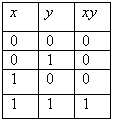 Например,длявысказываний«6делитсяна2»,«6делитсяна3»ихконъюнкциейбудетвысказывание«6делитсяна2и6делитсяна3»,которое,очевидно,истинно.Изопределенияоперацииконъюнкциивидно,чтосоюз«и»валгебрелогикиупотребляетсявтомжесмысле,чтоивповседневнойречи.Новобычнойречинепринятосоединятьсоюзом«и»двавысказываниядалекихдруготдругапосодержанию,авалгебрелогикирассматриваетсяконъюнкциядвухлюбыхвысказываний.Дизъюнкцией(логическимсложением)двухвысказыванийхиуназываетсяновоевысказывание,котороесчитаетсяистинным,еслихотябыодноизвысказыванийх,уистинно,иложным,еслиониобаложны.Дизъюнкциявысказыванийх,уобозначаетсясимволом«xу»,читается«хилиу».Высказывания х,у называются членами дизъюнкции.Логическиезначениядизъюнкцииописываютсяследующейтаблицейистинности: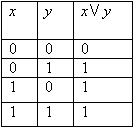 Вповседневнойречисоюз«или»употребляетсявразличномсмысле:исключающеминеисключающем.Валгебрелогикисоюз«или»всегдаупотребляетсявнеисключающемсмысле.Импликациейдвухвысказыванийхиуназываетсяновоевысказывание,котороесчитаетсяложным,еслихистинно,ау-ложно,иистиннымвовсехостальныхслучаях.Импликация высказываний х,у обозначается символом,читается«еслих,тоу»или«изхследуету».Высказываниехназываютусловиемилипосылкой,высказываниеу-следствиемилизаключением,высказываниеследование милиимпликацией.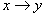 Логическиезначенияоперацииимпликацииописываютсяследующейтаблицейистинности: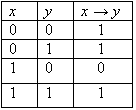 Употребление слов «если....то...»валгебрелогикиотличаетсяотупотребленияихвобыденнойречи,гдемы,какправило,считаем,что,есливысказываниехложно,товысказывание«Еслих,тоу»вообщенеимеетсмысла.Крометого,строяпредложениевида«еслих,тоу»вобыденнойречи,мывсегдаподразумеваем,чтопредложениеувытекаетизпредложениях.Употреблениеслов«если...,то...»вматематическойлогикенетребуетэтого,посколькувнейсмыслвысказыванийнерассматривается.
Импликацияиграетважнуюрольвматематическихдоказательствах,таккакмногиетеоремыформулируютсявусловнойформе«Еслих,тоу».Еслиприэтомизвестно,чтохистинноидоказанаистинностьимпликации,то мы вправе сделать вывод об истинности заключения у.Эквивалентностьюдвухвысказыванийхиуназываетсяновоевысказывание,котороесчитаетсяистинным,когдаобавысказываниях,улибоодновременноистинны,либоодновременноложны.Эквивалентность высказываний х,у обозначается символом,читается«длятого,чтобых,необходимоидостаточно,чтобыу»или«хтогдаитолькотогда,когдау».Высказываниях,уназываютсячленамиэквивалентности.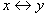 Логическиезначенияоперацииэквивалентностиописываютсяследующейтаблицейистинности: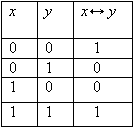 Эквивалентностьиграетважнуюрольвматематическихдоказательствах.Известно,чтозначительноечислотеоремформулируетсявформенеобходимыхидостаточныхусловий,тоестьвформеэквивалентности.Вэтомслучае,знаяобистинностиилиложностиодногоиздвухчленовэквивалентностиидоказавистинностьсамойэквивалентности,мызаключаемобистинностиилиложностивторогочленаэквивалентности.Практическая частьПрактическая работа № 1Тема:Определение значения истинности высказываний. Построение составных высказываний.Задание к работе:1.Установитьлогическуюструктуруследующихпредложенийизаписатьихнаязыкелогикивысказываний:Если металл нагревается, он плавится.Неправда, что философскиеспорынеразрешимы.Деньги-продуктстихийногоразвитиятоварныхотношений,анерезультатдоговоренностииликакого-либоиногосознательногоакта.2.Записатьлогическойформулойследующиевысказывания:если на улице дождь, то нужно взять с собой зонт или остаться дома;если   - прямоугольный и стороны   - равны, то  3.Проверитьистинностьвысказывания:Чтобы завтра пойти на занятия, я должен встать рано. Если я сегодня пойду в кино, то лягу спать поздно. Если я лягу спать поздно, то встану поздно. Следовательно, либо я не пойду в кино, либо не пойду на занятия.Я пойду либо в кино, либо в бассейн. Если я пойду в кино, то получу эстетическое удовольствие. Если я пойду в бассейн, то получу физическое удовольствие. Следовательно, если я получу физическое удовольствие, то не получу эстетического удовольствия.4.Навопрос: «Кто из трех студентов изучал дискретную математику?»получен верный ответ:«Если изучал первый, то изучали третий, но неверно, что если изучал второй, то изучали третий».Кто изучал дискретную математику?5.Определите, кто из четырех студентов сдал экзамен, если известно:	Если первый сдал, то и второй сдал;	Если второй сдал, то третий сдал или первый не сдал;	Если четвертый не сдал, то первый сдал, а третий не сдал;	Если четвертый сдал, то и первый сдал.Порядок выполнения работы:1.Изучитьинструкциюкпрактическойработе.2.Выполнитьзадание.3.Оформитьотчет.Содержание отчета:1.Тема.2.Цель.3.Материальноеобеспечение.4.Практическоезадание.Вопросы для самоконтроля:1.Какиеэлементывходятязыклогики?2.Какиеспособыустановленияобщезначимостиформулылогикивызнаете?Тема 2 Формулы алгебры высказыванийПрактическая работа № 2 «Составление таблиц истинности для формул»Практическая работа № 3 «Упрощение формул»Цель: отработать навыки в составлении таблиц истинности; научиться упрощать логические выражения, применяя формулы.Материальное обеспечение: практическая работа.Общие теоретические положенияАлгоритм построения таблиц истинности для сложных выражений:Определить количество строк:количествострок=2n+строкадлязаголовка, n-количество простых высказываний.Определить количество столбцов:количествостолбцов=количествопеременных+количествологическихопераций;определить количество переменных (простых выражений);определить количество логических операций и последовательность их выполнения.Заполнитьстолбцырезультатамивыполнениялогическихоперацийвобозначеннойпоследовательностисучетомтаблицистинностиосновныхлогическихопераций.Пример: Составить таблицу истинности логического выражения:D=¬А&(BC).Решение:Определить количество строк:навходетрипростыхвысказывания:А,В,Споэтомуn=3иколичествострок=23+1=9.Определить количество столбцов:Простые выражения(переменные):А,В,С;промежуточные результаты (логические операции):¬ А - инверсия (обозначим через E);B  C - операция дизъюнкции (обозначим через F);а также искомое окончательное значение арифметического выражения: D = ¬ А & (B  C). т.е. D = E & F - это операция конъюнкции.Заполнить столбцы с учетом таблиц истинности логических операций.Построение логической функции по ее таблице истинности:Попробуем решить обратную задачу. Пусть дана таблица истинности для некоторой логической функции  Z(X,Y):Составить логическую функцию для заданной таблицы истинности.Правила построения логической функции по ее таблице истинности:Выделитьвтаблицеистинноститестроки,вкоторыхзначениефункцииравно1.Выписатьискомуюформулуввидедизъюнкциинесколькихлогическихэлементов.Числоэтихэлементовравночислувыделенныхстрок.Каждыйлогическийэлементвэтойдизъюнкциизаписатьввидеконъюнкцииаргументовфункции.Еслизначениекакого-либоаргументафункциивсоответствующейстрокетаблицеравно0,тоэтотаргументвзятьсотрицанием.Решение.Впервойитретьейстрокахтаблицыистинностизначениефункцииравно1.Так как строки две, получаем дизъюнкцию двух элементов:()V().КаждыйлогическийэлементвэтойдизъюнкциизапишемввидеконъюнкцииаргументовфункцииXиY:(X&Y)V(X&Y).Берем аргумент с отрицанием,  если его значение в соответствующей строке таблицы равно 0 и получаем искомую функцию:
Z (X, Y) =(¬ X & ¬Y) V (X & ¬Y).Порядок выполнения логических операцийИнверсия (отрицание)  Конъюнкция( логическое умножение)  в остальных случаях=0) а) Дизъюнкция (логическое сложение)  в остальных случаях=1) б)Неравнозначность (либо..либо) в остальных случаях=0) 4. а) Импликация (если…., то), , в остальных случаях=1) б) Эквивалентность (тогда и только тогда) в остальных случаях=0)ОсновныезаконылогикиПримеры упрощения логических выраженийa)b)c)d)e)Практическая частьПрактическая работа № 2 «Составление таблиц истинности для формул»Тема: Составление таблиц истинности для формул.Задание к работе:1. Формализовать высказывание и по полученной формуле построить таблицу истинности:Если я поеду в Москву и встречу там друзей, то мы интересно проведём время;Неверно, что если дует ветер, то солнце светит только тогда, когда нет дождя;Если будет солнечная погода, то ребята пойдут в лес, а если будет пасмурная, то ребята пойдут в кино;Неверно, что если погода пасмурная, то дождь идет тогда и только тогда, когда нет ветра.Если урок по информатике будет интересным, то никто из школьников – Миша, Вика, Света – не будет смотреть в окно;Будет отменена прогулка или не будет, я останусь дома, если идёт дождь;2. Построить таблицу истинности сложного высказывания и определить, является ли это высказывание тавтологией или противоречием:3. Определить, являются ли высказывания эквивалентными; ; .; .; ; .; .; .; .Порядок выполнения работы:1.Изучитьинструкциюкпрактическойработе.2.Выполнитьзадание.3.Оформитьотчет.Содержание отчета:1.Тема.2.Цель.3.Материальноеобеспечение.4.Практическоезадание.Вопросы для самоконтроля:1.Чтовключаютвсебялогическиевыражения?2.ЧтосодержатТИикаковпорядокихпостроения?3.Какиелогическиевыраженияназываютсяравносильными?Практическая работа № 3 «Упрощение формул»Цель: научиться упрощать логические выражения, применяя формулы.Задание к работе:Упростить выражение:Порядок выполнения работы:1.Изучитьинструкциюкпрактическойработе.2.Выполнитьзадание.3.Оформитьотчет.Содержание отчета:1.Тема.2.Цель.3.Материальноеобеспечение.4.Практическоезадание.Вопросы для самоконтроля:С какого операнда нужно начинать при упрощении логических выражений?Какими формулами часто пользуются при упрощении логических выражений?Тема 3 Нормальные формы для формул алгебры высказыванийПрактическая работа № 4 «Приведение формул к совершенным нормальным формам»Практическая работа № 5 «Упрощение формул логики до минимальной ДНФ.Цель:отработатьнавыкивприведенииформулксовершеннымнормальнымформам;научитьсяприменятьиразрабатыватьалгоритм,блок-схемыипрограммыреализующихпостроениесовершенныхнормальныхформ; научиться упрощать формулы до минимальной ДНФ.Материальное обеспечение: практическая работа.Общие теоретические положенияЛогика высказыванийВысказываниемназываетсяповествовательноепредложение,окоторомможносказатьвданныймомент,чтооноистинноилиложно,нонетоидругоеодновременно.Истинностьилиложностьпредложенияестьистинноезначениевысказывания.Сопоставимкаждомувысказываниюпеременнуюравную1,еслионоистинноиравную0еслионоложно.ЕслиPиQ–некоторые высказывания, то можно образовать высказывания“PилиQ”,“PиQ”,“неP”, введя операции дизъюнкции(),конъюнкции(&)иотрицания.Действияэтихоперацийзадаютсятаблицамиистинности(таб.1-3),каждойстрокекоторыхвзаимнооднозначносоответствуютнаборзначенийсоставляющихвысказыванийисоответствующеезначениесоставноговысказывания.Таблица1Таблица2Таблица3Операциидизъюнкции,конъюнкциииотрицаниячитаютсякак«или»,«и»и«не».Приведем основные законы, определяющие эти операции:закон идемпотентности дизъюнкции и конъюнкции(1)закон коммутативности дизъюнкции и конъюнкции (2)закон ассоциативности дизъюнкции и конъюнкции(3)закон дистрибутивности конъюнкции относительно дизъюнкции и дизъюнкции относительно конъюнкции(4)закон двойного отрицания(5)законы де Моргана(6)законы склеивания(7)законы поглощения(8)законы Порецкого (9)Законы, определяющие действия с константой (10)Всякоевысказывание,построенноеспомощьюопераций«и»,«или»,«не»,имеетнекотороеистинноезначение,зависящееотзначенийсоставляющихвысказываний.Любоевысказываниеfможетбытьзадановвидетаблицыистинности.Еслизначениевысказываниязависитотnсоставляющих высказыванийx1,x2,x3,…xn,тотаблицаистинностисодержит2nстрок. Составляющие высказыванияxiбудем называть томарными высказываниями или просто переменнымиxi,рассматривая при этом сложное высказывание как функцию f от n переменных.Построение совершенных нормальны хформ.Исчислениевысказыванийможнопостроитьиспользуясоответствующиетаблицыистинности. Алгебра Буля простейшая в классе булевых алгебр;она является двухэлементной булевой алгеброй. Одним из элементов двухэлементной булевой алгебры является0,таккакбулеваалгебраявляетсярешеткойсдополнениями,поэтомувторымэлементомэтойалгебрыявляется1.Каждое высказывание и соответствующую ему булевую функциюf(x1,x2,…xn) можно представить в виде дизъюнкции конституент,где.Пример1.Рассмотримпримервысказыванияf(x1,x2,x3),заданноетаблицейистинности(таб.4)Таблица4.Согласно предыдущему утверждению функцияf(x1,x2,x3)может быть представлена в виде:f(x1,x2,x3)=.В дальнейшем представление булевой функцииf(x1,x2…xn)в виде дизъюнкции конституент будем называть совершенной дизъюнктивной нормальной формой(СДНФ)функцииf(x1,x2…xn).Переменнуюилиееотрицаниебудемназыватьпервичнымтермом.Количествопервичныхтермов,которыеобразуютформу,называютсложностьюL(f)этой формы.СложностьСДНФфункцииизпримераравна12.ДляуменьшениясложностиэтойфункциииспользуютосновныетождестваалгебрыБуля(законы1-8).Согласносвойствуидемпотентностидизъюнкцииимеем:f(x1,x2,x3)=.Используясвойствакоммутативности,ассоциативностиидистрибутивности,получаем:f(x1,x2,x3)=Окончательно имеемf(x1,x2,x3)=В результате получаем сложностьL(f)функцииf(x1,x2,x3)равную5.Аналогичноможнокаждоевысказываниеисоответствующуюемубулевуфункциюf(x1,x2,…xn)представить в виде конъюнкции конституент,где.В дальнейшем представление булевой функцииf(x1,x2…xn)ввидеконъюнкциидизъюнкцийбудемназыватьсовершеннойконъюнктивнойнормальнойформой(СКНФ)функцииf(x1,x2…xn).Дляпримера1функцияf(x1,x2,x3)может быть представлена в виде:f(x1,x2,x3)=Булевы функции двух переменныхЛюбоесложноевысказываниеможнопредставитьввидевыражения,вкотороевходятпростыевысказывания(переменные)xiоперациидизъюнкции,конъюнкции,отрицанияи,бытьможет,скобки.Рассмотрим,какимсвойствамдолжныудовлетворятьоперации,спомощьюкоторыхможновыражатьлюбоесложноевыражение.Суперпозицией системыназывается любая функцияf,полученная:а)изпереименованием переменных,;б)подстановкой вместо некоторых переменных функциифункций,;в)с помощью многократно применения пунктова)иб).СистемаS называется полной в Pk, если любая функцияfPk представима в виде суперпозиции этой системы; системаSназывается базисом,если полнотаSтеряется при удалении хотя бы одной функции, гдеPk–k-значная логика.Построим все булевы функции от двух переменных(таб.5)Таблица5Индексiфункциональной переменнойfi,i=0,1,2,….,15,равендесятичномуэквивалентномунаборузначенийэтойфункции,читаемойсверхувниз.Приведемэтибулевыфункции:f0(x1,x2)=0–константа0;f1(x1,x2)=конъюнкция;f2(x1,x2)= – левая коимпликация(читается«нееслиx1,тоx2);f3(x1,x2)=;f4(x1,x2)=– правая коимпликация;f5(x1,x2)=f6(x1,x2)= –сложениепомодулю2илифункциянеравнозначности,неэквивалентности;f7(x1,x2)=-дизъюнкция;f8(x1,x2)= – функция Вебба;f9(x1,x2)=–функция эквивалентности,равнозначности;f10(x1,x2)= – отрицание;f11(x1,x2)=–правая импликация(читается«еслиx2,тоx1);f12(x1,x2)= –отрицание;f13(x1,x2)=левая импликация(читается«еслиx1,тоx2);f14(x1,x2)=– функция Шеффера;f15(x1,x2)=1–константа1.Минимизация формул булевых функций в классе дизъюнктивныхнормальных формОпределение.ДНФназываетсяминимальной,еслионасодержитнаименьшееобщеечисловхожденийпеременныхсредивсехравносильныхейДНФ.Определение. Импликантом булевой функцииf(x1,x2,...,xn)называетсяэлементарнаяконъюнкцияС,неравнаятождественно0,такаячтоCVff.Отметим,чтолюбаяконъюнкциялюбойДНФвсилузаконаидемпотентности(равносильность5б)является импликантом этой функции.Определение.ИмпликантCфункцииfназываетсяпростымимпликантом,еслипослеотбрасываниялюбойпеременнойизCполучаетсяэлементарнаяконъюнкция,неявляющаясяимпликантомфункцииf.Карта Карно — графический способ минимизации переключательных (булевых) функций, обеспечивающий относительную простоту работы с большими выражениями. Представляет собой операции попарного неполного склеивания и элементарного поглощения.Карта Карно - это специального вида таблица, которая позволяет упростить процесс поиска минимальных форм и успешно применяется, когда число переменных не превосходит шести. Карты Карно для функций, зависящих от n переменных, представляет собой прямоугольник, разделенный на 2n клеток. Каждой клетке диаграммы ставится в соответствие двоичный n-мерный набор. Значения заданной функции f из таблицы истинности вносятся в нужные квадраты, однако если клетке соответствует 0, то обычно она остается пустой.Для построения минимальной ДНФ производится процедура склеивания "1". Склеивающимся значениям "1" соответствуют соседние клетки, т.е. клетки отличающиеся лишь значением одной переменной (на графическом изображении разделенных вертикальной или горизонтальной линией с учетом соседства противоположных крайних клеток).Если необходимо получить минимальную ДНФ, то в Карте рассматриваем только те клетки, которые содержат единицы, если нужна КНФ, то рассматриваем те клетки, которые содержат нули.Процесс склеивания "1" сводится к объединению в группы единичных клеток карты Карно, при этом необходимо выполнять следующие правила;1. Количество клеток, входящих в одну группу, должно выражаться числом кратным 2, т.е. 2m где m=0,1,2,..2.Каждая клетка, входящая в группу из 2m клеток, должна иметь m соседних в группе.3.Каждая клетка должна входить хотя бы в одну группу.4.В каждую группу должно входить максимальное число клеток, т.е. ни одна группа не должна содержаться в другой группе.5.Число групп должно быть минимальным.Считывание функции f по группе склеивания производится следующим образом: переменные, которые сохраняют одинаковые значения в клетках группы склеивания, входят в конъюнкцию, причем значениям 1 соответствуют сами переменные, а значениям 0 их отрицания.Метод Квайна основывается на применении двух основных соотношений.Соотношение склеивания  Ах V А = Ах V А V А, где А - любое элементарное произведение.2. Соотношение поглощенияА~х V А = А,   ~х E {х; }.Справедливость обоих соотношений легко проверяется. Суть метода заключается в последовательном выполнении всех возможных склеиваний и затем всех поглощений, что приводит к сокращенной ДНФ. Метод применим к совершенной ДНФ. Из соотношения поглощения следует, что произвольное элементарное произведение поглощается любой его частью.
Для доказательства достаточно показать, что произвольная простая импликанта р = xi1xi2 ... xin может быть получена. В самом деле, применяя к р операцию развертывания (обратную операции склеивания):A = A (x v ) = Ax v AПример. Пусть имеется булева функция, заданная таблицей истинности. Её СДНФ имеет вид:f = x4 x3x4 x2x4 x2 x3x4 x1x2 x3x1 x2x3x4Для удобства изложения пометим каждую конституенту единицы из СДНФ функции f каким-либо десятичным номером (произвольно). Выполняем склеивания. Конституента 1 склеивается только с конституентой 2 (по переменной x3) и с конституентой 3 (по переменной х2), конституента 2 с конституентой 4 и т. д. В результате получаем:1 - 2: x4  1 - 3:  x42 - 4: x3x43 - 4: x2x44 - 6: x2x3x45 - 6: x1 x2x3Заметим, что результатом склеивания является всегда элементарное произведение, представляющее собой общую часть склеиваемых конституент. Далее производим склеивания получаемых элементарных произведений.Склеиваются только те произведения, которые содержат одинаковые переменные. Имеет место два случая склеивания:x4x2x4= x4x2x4x4;x4x3x4=x4x3x4x4;с появлением одного и того же элементарного произведения /x1x4. Дальнейшие склеивания невозможны. Произведя поглощения (из полученной ДНФ вычеркиваем все поглощаемые элементарные произведения), получим сокращенную ДНФ:x2x3x4x1 x2x3x4.Переходим ко второму этапу. Для получения минимальной ДНФ необходимо убрать из сокращенной ДНФ все лишние простые импликанты. Это делается с помощью специальной импликантной матрицы Квайна. Строки такой матрицы отмечаются простыми импликантами булевой функции, т. е. членами сокращенной ДНФ, а столбцы - конституентами единицы, т. е. членами СДНФ булевой функции.Пример (продолжение). Импликантная матрица имеет вид:Минимальные ДНФ строятся по импликантной матрице следующим образом:ищутся столбцы импликантной матрицы, имеющие только один крестик. Соответствующие этим крестикам простые импликанты называются базисными и составляют так называемое ядро булевой функции. Ядро обязательно входит в минимальную ДНФ.рассматриваются различные варианты выбора совокупности простых импликант, которые накроют крестиками остальные столбцы импликантной матрицы, и выбираются варианты с минимальным суммарным числом букв в такой совокупности импликант.Пример (продолжение). Ядром нашей функции являются импликанты x1x2x3; /x1x4. Импликанта x2x3x4 - лишняя, так как ядро накрывает все столбцы импликантной матрицы. Поэтому функция имеет единственную тупиковую и минимальную ДНФ:f = x1 x2x3x4.Следует отметить, что число N крестиков в одной строке всегда является степенью 2. Более того, читатель может легко убедиться в том, чтоN = 2n-kгде k - число букв, содержащихся в простой импликанте.Практическая частьПрактическая работа № 4 «Приведение формул к совершенным нормальным формам»Цель: отработать навыки в приведении формул к совершенным нормальным формам; научиться применять и разрабатывать алгоритм, блок-схемы и программы реализующих построение совершенных нормальных форм.Задание к работе:1.Изучитьтеоретическийматериалпотемепрактическогозанятия.2.Позаданнойтаблицеистинностипостроитьсовершеннуюдизъюнктивнуюнормальнуюформу.3.Позаданнойтаблицеистинностипостроитьсовершеннуюконъюнктивнуюнормальнуюформу.4.Определитьсложностьформивыполнитьупрощениеих.Объяснитеполученныерезультаты.5.Разработатьблок-схемуалгоритмаполученияСДНФиСКНФ.6.Реализоватьнаязыкепрограммированияблок-схемуалгоритмаполученияСДНФиСКНФ(повыбору).7.Выписатьвотчетходвыполненияработыивыводы.Порядок выполнения работы:1.Изучитьинструкциюкпрактическойработе.2.Выполнитьзадание.3.Оформитьотчет.Содержание отчета:1.Тема.2.Цель.3.Материальноеобеспечение.4.Практическоезадание.Вопросы для самоконтроля:1.Чтоназываетсявысказыванием?2.ДокажитеспомощьютаблицистинностиосновныезаконыалгебрыБуля.3.Чтоназываетсяатомарнымвысказыванием?4.Чтоназываютсовершеннойдизъюнктивнойнормальнойформой?Каквыполняетсяеепостроение?5.Чтоназываютсовершеннойконъюнктивнойнормальнойформой?Каквыполняетсяеепостроение?6.Чтоявляетсясложностьюформыикакееопределять.Практическая работа № 5Цель: научиться упрощать формулы до минимальной ДНФ.Задание к работе:Для данной формулы булевой функцииа)найти ДНФ,КНФ,СДНФ,СКНФ методом равносильных преобразований;б)найтиСДНФ,СКНФтабличнымспособом(сравнитьсСДНФ,СКНФ,полученнымивпункте“а”);в)указать минимальную ДНФ и соответствующую ей переключательную схему.Варианты заданийПорядок выполнения работы:1.Изучитьинструкциюкпрактическойработе.2.Выполнитьзадание.3.Оформитьотчет.Содержание отчета:1.Тема.2.Цель.3.Материальноеобеспечение.4.Практическоезадание.Вопросы для самоконтроля:1. Что означает сокращение СДНФ,СКНФ?2. Как вычислить ДНФ,КНФ?Тема 4 Множества, отношения, функцииПрактическая работа № 6«Операции над множествами. Классификация множеств. Мощность множеств»Практическая работа № 7 «Круги Эйлера решение задач»Цель: научить выполнять операции над множествами и вычислять их мощность; научиться применять круги Эйлера в решении задач.Материальное обеспечение: практическая работа.Общие теоретические положенияОсновные понятия множестваОпределение1.Множествомназываетсясовокупностькаких-либообъектов,обладающимобщимдлявсеххарактеристическимсвойством.Этоопределениенельзясчитатьстрогим,таккакпонятиемножестваявляетсяисходнымпонятиемматематикиинеможетбытьопределеночерездругиематематическиеобъекты.ОдинизоснователейтеориимножествГ.Канторопределялмножествотак:"Множествоестьмногое,мыслимоекакцелое".Пример1.Следующиесовокупностиобъектовявляютсямножествами:множестводеревьеввлесу,множествоцелыхчисел,множествокорнейуравненияexsinx=0.5.Всякое множество состоит из элементов. Множестваобозначаютбольшимибуквами,напримерА,В,С,аэлементы–маленькимибуквами,например,а,b,c.Множество и его элементы обозначаются следующим образом:А={a1,a2,a3}–множество, состоящее из трех элементов;А={a1,a2,…}–множество, состоящее из бесконечного числа элементов.Множествоможетсостоятьизэлементов,которыесамиявляютсямножествами.Нужноразличатьэлементaимножество,состоящееизединственногоэлементаa.Пример2.МножествоА={1,2}состоитиздвухэлементов1,2;номножество{А}состоитизодногоэлементаА.ЕслиэлементaпринадлежитмножествуА,этозаписываетсяследующимобразом:aА.Если элемент a не принадлежит множествуА,тозаписываюттак:aА.Пример3.ПустьА1–множествопростыхчисел,А2–множествоцелыхчисел,a=4.ТогдаaА2,aА1.ЕсливсеэлементымножестваАявляютсяэлементамимножестваВинаоборот,т.е.множестваАиВсовпадают,тоговорят,чтоА=В.ЕсликаждыйэлементмножестваАявляетсяэлементоммножестваВ,говорят,чтомножествоАявляетсяподмножествоммножестваВ,изаписываютАВилиВА.Отметим,чтопоопределениюсамомножествоАявляетсясвоимподмножеством,т.е.АА.Если АВиВА,то по ранее введенному определению А=В.Если АВиАВ,то А сть собственное подмножество В,АВ. Если А не является собственным подмножеством В, то записывают АВ.Пример4.ПустьА–множествочетныхчисел,В–множествоцелыхчисел,С–множествонечетныхчисел.ТогдаАВ,СВ,АС,ВА.Не надо смешивать отношение принадлежности ()и отношение включения().Пример5.ПустьА={2}–множество,состоящееизодногоэлемента,В={{2},{4}}–множество,состоящееиздвухэлементов,каждоеизкоторыхявляетсяодноэлементныммножеством. Тогда имеют место следующие соотношения:2{2};{2}{{2},{4}};2{{2},{4}}.Множество,несодержащеениодногоэлемента,называетсяпустыммножествомиобозначается.Принятосчитать,чтопустоемножествоявляетсяподмножествомлюбогомножества,А,гдеА–любоемножество.Такимобразом,всякоемножествосодержитвкачествесвоихподмножествпустоемножествоисамосебя.Пример6.Множествокорнейуравненияsinx=2являетсяпустым.МножествовсехподмножествданногомножестваАназываетсямножеством-степеньюиобозначаетсяP(A).МножествоP(A)состоитиз2nэлементов(доказатьсамостоятельно).Пример7.ПустьмножествоА={1,2}состоитиздвухэлементов1,2.ТогдамножествоP(A)включаетвсебяпустоемножество,два одноэлементных множества{1}и{2}и само множествоА={1,2},т.е.P(A)={,{1},{2},{1,2}}.Мы видим, что множество P(A)состоит из четырех элементов(4=22).Существуют следующие способы задания множеств.Например:A={1,3,5,7,9}–конечное множество;B={1,2,…,n,…}–бесконечное множество.Для этого способа пользуются следующим форматом записи:A={aуказание свойства элементов}. Здесь a является элементом множества A,aА.Например:A={aa–простоечисло}–множество простых чисел;B={bb2–1=0,b–действительноечисло}–множество,состоящееиздвухэлементов,B={–1,1};Z={x=1}–множество,состоящееизодногочисла,x=0.Операции над множествамиРассмотрим основные операции над множествами.Объединение множеств АиВ называется множество АВ,всеэлементыкоторогоявляютсяэлементамихотябыодногоизмножествАилиВ:АВ={xxАилиxВ}.Из определения следует, чтоААВиВАВ.Аналогично определяется объединение нескольких множеств.Пример8.а)Пусть А={4,5,6},В={2,4,6}.Тогда АВ={2,4,5,6}.б)ПустьА–множествочисел,которыеделятсяна2,аВ–множествочисел,которыеделятсяна3:А={2,4,6,…},В={3,6,9,…}.Тогда АВмножествочисел,которыеделятсяна2илина3:АВ={2,3,4,6,8,9,10,…}.ПересечениеммножествАиВназываетсямножествоА⋂В,всеэлементыкоторогоявляютсяэлементамиобоихмножествАиВ:А⋂В={xxАиxВ}.Из определения следует,чтоА⋂ВА,А⋂ВВиА⋂ВАВ.Аналогично определяется пересечение нескольких множеств.Пример 9.Рассмотримданныеизпримера1.8.а)Пусть А={4,5,6},В={2,4,6}.Тогда А⋂В={4,6}.б) ПустьА–множествочисел,которыеделятсяна2,аВ–множествочисел,которыеделятсяна3:А={2,4,6,…},В={3,6,9,…}.ТогдаА⋂Вмножествочисел,которыеделятсяина2ина3:АВ={6,12,18,…}.Можетоказаться,чтомножестванеимеютниодногообщегоэлемента.Тогдаговорят,чтомножестванепересекаютсяиличтоихпересечение–пустоемножество.Пример10.ПустьА={1,2},В={2,3},C={3,4}.ТогдаА⋂В⋂C=.ОтносительнымдополнениеммножестваВдомножестваАназываетсямножествоА\В,всеэлементыкоторогоявляютсяэлементамимножестваА,нонеявляютсяэлементамимножестваВ:А\В={xxАиxВ}.Пример11.Рассмотримданныеизпримера1.8.а)А={4,5,6},В={2,4,6}.А\В={4,5},В\А={2}.б)А={2,4,6,…},В={3,6,9,…}.ТогдаА\В–множествочисел,которыеделятсяна2,нонеделятсяна3,аВ\А–множествочисел,которыеделятсяна3,нонеделятсяна2:А\В={2,4,8,10,14,…}.В\А={3,9,15,21,27,…}.Симметрической разностью множествАиВназываетсямножествоА+В:А+В=(А\В)(В\А).Пример12.Рассмотримданныеизпримера1.11.а)А={4,5,6},В={2,4,6}.А\В={4,5},В\А={2},А+В={2,4,5}.б)А={2,4,6,…},В={3,6,9,…},А\В={2,4,8,10,14,…}.В\А={3,9,15,21,27,…},А+В={2,3,4,8,9,…}.УниверсальныммножествомназываетсятакоемножествоU,чтовсерассматриваемыевданнойзадачемножестваявляютсяегоподмножествами.Абсолютным дополнением множества А называется множествовсехтакихэлементовxU,которыенепринадлежатмножествуА:=U\A.Пример1.13.ПустьА–множество положительных четныхчисел.ТогдаU–множество всех натуральных чисел и–множество положительных нечетныхчисел.Счетные множестваОпределение1.Множество,эквивалентноемножествунатуральныхчиселN={1,2,3,…,n…},называется счетным.Можно сказатьтакже,чтомножествосчетно,еслиегоэлементыможноперенумеровать.Пример.Следующие множества являются счетными.:1.A1={–1,–2,…,–n,…};2.A2={2,22,…,2n,…};3.A3={2,4,…,2n,…};4.A4={…,–n,…,–1,0,1,…,n,…};Чтобыустановитьсчетностьнекоторогомножества,достаточноуказатьвзаимнооднозначноесоответствиемеждуэлементамиданногомножестваимножестванатуральныхчисел.Дляпримера1.19взаимнооднозначноесоответствиеустанавливаетсяпоследующимправилам:длямножестваA1:–nn;длямножестваA2:2nn;длямножестваA3:2nn;счетностьмножестваA4установленавпримере1.19;Установитьсчетностьмножествможнотакже,используяследующиетеоремыосчетныхмножествах(приводятсябездоказательств).Теорема1.Всякоебесконечноеподмножествосчетногомножествасчетно.Пример.МножествоA={3,6,…,3n,…}счетно,т.к.A–бесконечноеподмножествомножестванатуральныхчисел,AN.Теорема2.Объединениеконечнойилисчетнойсовокупностисчетныхмножествсчетно.Пример.МножествоA={0,1,…,n,…}неотрицательныхцелыхчиселсчетно,множествоB={0,–1,…,–n,…}неположительныхцелыхчиселтожесчетно,поэтомумножествовсехцелыхчиселС=АB={…,–n,…–2,–1,0,1,2,…,n,…}тожесчетно.Теорема3.Множествовсехрациональныхчисел,т.е.чиселвида,гдеpиqцелыечисла,счетно.Теорема4.ЕслиА={a1,a2,…}иB={b1,b2,…}–счетные множества, то множество всех парС={(ak,bn),k=1,2,…;n=1,2,…}счетно.Пример.Геометрический смысл пары(ak,bn)–точка на плоскости с рациональными координатами(ak,bn).Поэтомуможноутверждать,чтомножествовсехточекплоскостисрациональнымикоординатамисчетно.Теорема5.МножествовсехмногочленовP(x)=a0+a1x+a2x2+…+anxn любых степеней с рациональными коэффициентамиa0,a1,a2,…anсчетно.Теорема6.Множествовсехкорнеймногочленовлюбыхстепенейсрациональнымикоэффициентамисчетно.Множества мощности континуумаСуществуютбесконечныемножества,элементыкоторыхнельзяперенумеровать.Такиемножестваназываютсянесчетными.Теорема Кантора.Множествовсехточекотрезка[0,1]несчетно.Доказательство.Пустьмножествоточекотрезка[0,1]счетно.Значит,этиточкиможноперенумеровать,т.е.расположитьввидепоследовательностиx1,x2…xn,….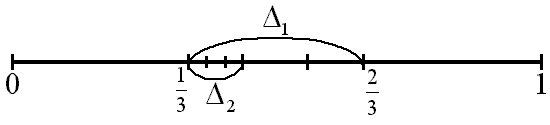 Рис.1.7Разобьем отрезок[0,1]на три равные части. Где бы ни находилась точкаx1,она не может принадлежать всем отрезкам,,.Поэтому среди них есть отрезок 1,несодержащийточкуx1(рис.1.7).Возьмем этот отрезок1иразделимегонатриравныечасти.Срединихвсегдаестьотрезок2,несодержащийточкуx2.Разделимэтототрезокнатриравныечастиит.д.Получимпоследовательностьотрезков123…n….ВсилуаксиомыКанторасходитсякнекоторойточкеxприn.Попостроениюэтаточкаxпринадлежиткаждомуотрезку1,2,3,…,n,…,т.е.онанеможетсовпадатьнисоднойизточекx1,x2,…xn,…,т.е.последовательностьx1,x2…xn,…неисчерпываетвсехточекотрезка[0,1],чтопротиворечитпервоначальномупредположению.Теоремадоказана.Множество,эквивалентноемножествувсехточекотрезка[0,1]называетсямножествоммощностиконтинуума.Таккакмножестваточекинтервалов,отрезковивсейпрямойэквивалентнымеждусобой,товсеониимеютмощностьконтинуума.Чтобыдоказать,чтоданноемножествоимеетмощностьконтинуума,достаточноуказатьвзаимнооднозначноесоответствиемеждуданныммножествомимножествомточекотрезка,интервалаиливсейпрямой.Пример.Изрисунок1следует,чтомножествоточекпараболыy=x2эквивалентномножествуточекпрямой–<x<и, следовательно, имеет мощность континуума.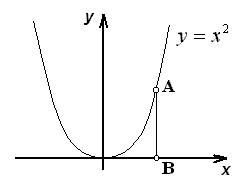 Рисунок1Установитьмощностьконтинуумаможнотакже,используяследующиетеоремыомножествахмощностиконтинуума(приводятсябездоказательств).Теорема1.Множествовсехподмножествсчетногомножествасчетно.Теорема2.Множествоиррациональныхчиселимеетмощностьконтинуума.Теорема3.Множествовсехточекn-мерногопространстваприлюбомnимеетмощностьконтинуума.Теорема4.Множествовсехкомплексныхчиселимеетмощностьконтинуума.Теорема5.Множествовсехнепрерывныхфункций,определенныхнаотрезке[a,b]имеетмощностьконтинуума.Итак,мощностибесконечныхмножествмогутразличаться.Мощностьконтинуумабольше,чеммощностьсчетногомножества.Ответнавопрос,существуютлимножестваболеевысокоймощности,чеммощностьконтинуума,даетследующаятеорема(приводитсябездоказательства).Теоремаомножествахвысшеймощности.Множествовсехподмножествданногомножестваимеетболеевысокуюмощность,чемданноемножество.Изэтойтеоремыследует,чтомножествсмаксимальнобольшоймощностьюнесуществует.Эйлеровыкруги(кругиЭйлера)—принятыйвлогикеспособмоделирования,наглядногоизображенияотношениймеждуобъемамипонятийспомощьюкругов,предложенныйзнаменитымматематикомЛ.Эйлером(1707–1783).Обозначениеотношениймеждуобъемамипонятийпосредствомкруговбылопримененоещепредставителемафинскойнеоплатоновскойшколы—Филопоном(VIв.),написавшимкомментариина«ПервуюАналитику»Аристотеля.Условнопринято,чтокругнаглядноизображаетобъемодногокакого-нибудьпонятия.Объемжепонятияотображаетсовокупностьпредметовтогоилииногоклассапредметов.Поэтомукаждыйпредметклассапредметовможноизобразитьпосредствомточки,помещеннойвнутрикруга,какэтопоказанонарисунке: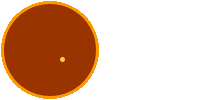 Группапредметов,составляющаявидданногоклассапредметов,изображаетсяввидеменьшегокруга,нарисованноговнутрибольшегокруга,какэтосделанонарисунке: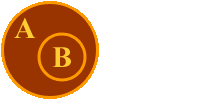 Такоеименноотношениесуществуетмеждуобъемамипонятий«небесноетело»(А)и«комета»(B).Объемупонятия«небесноетело»соответствуетбольшийкруг,аобъемупонятия«комета» – меньшийкруг.Этоозначает,чтовсекометыявляютсянебеснымителами.Весьобъемпонятия«комета»входитвобъемпонятия«небесноетело».Втехслучаях,когдаобъемыдвухпонятийсовпадаюттолькочастично,отношениемеждуобъемамитакихпонятийизображаетсяпосредствомдвухперекрещивающихсякругов,какэтопоказанонарисунке: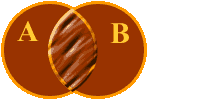 Такоеименноотношениесуществуетмеждуобъемомпонятий«учащийся»и«комсомолец».Некоторые(ноневсе)учащиесяявляютсякомсомольцами;некоторые(ноневсе)комсомольцыявляютсяучащимися.НезаштрихованнаячастькругаАотображаеттучастьобъемапонятия«учащийся»,котораянесовпадаетсобъемомпонятия«комсомолец»;незаштрихованнаячастькругаBотображаеттучастьобъемапонятия«комсомолец»,котораянесовпадаетсобъемомпонятия«учащийся».3аштрихованиаячасть,являющаясяобщейдляобоихкругов,обозначаетучащихся,являющихсякомсомольцами,икомсомольцев,являющихсяучащимися.Когдажениодинпредмет,отображенныйвобъемепонятияA,неможетодновременноотображатьсявобъемепонятияB,товтакомслучаеотношениемеждуобъемамипонятийизображаетсяпосредствомдвухкругов,нарисованныходинвнедругого.Ниоднаточка,лежащаянаповерхностиодногокруга,неможетоказатьсянаповерхностидругогокруга.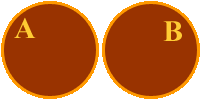 Такоеименноотношениесуществует,например,междупонятиями«тупоугольныйтреугольник»и«остроугольныйтреугольник».Вобъемепонятия«тупоугольныйтреугольник»неотображаетсяниодиностроугольныйтреугольник,авобъемепонятия«остроугольныйтреугольник»неотображаетсяниодинтупоугольныйтреугольник.Отношениямеждуравнозначащимипонятиями,объемыкоторыхсовпадают,отображаютсянагляднопосредствомодногокруга,наповерхностикоторогонаписаныдвебуквы,обозначающиедвапонятия,имеющиеодинитотжеобъем: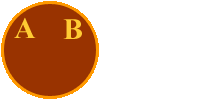 Такоеотношениесуществует,например,междупонятиями«родоначальниканглийскогоматериализма»и«автор„НовогоОрганона“».Объемыэтихпонятийодинаковы,внихотобразилосьодноитожеисторическоелицо–английскийфилософФ.Бэкон.Нередкобываетитак:одномупонятию(родовому)подчиняетсясразунескольковидовыхпонятий,которыевтакомслучаеназываютсясоподчиненными.Отношениемеждутакимипонятиямиизображаетсянагляднопосредствомодногобольшогокругаинесколькихкруговменьшегоразмера,которыенарисованынаповерхностибольшегокруга: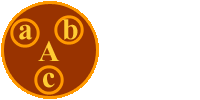 Такоеименноотношениесуществуетмеждупонятиями«скрипка»,«флейта»,«пианино»,«рояль»,«барабан».Этипонятиявравноймереподчиненыодномуобщемуродовомупонятию«музыкальныеинструменты».Круги,изображающиесоподчиненныепонятия,недолжныкасатьсядругдругаиперекрещиваться,таккакобъемысоподчиненныхпонятийнесовместимы;всодержаниисоподчиненныхпонятийимеются,нарядусобщими,различающиепризнаки.Этасхемаотображаетобщее,чтохарактернодляотношениялюбыхсоподчиненныхпонятий,взятыхизразличныхобластейзнания.Этоприменимокпонятиям:«дом»,«сарай»,«ангар»,«театр»,подчиненныхпонятию«постройка»;кпонятиям:«муха»,«комар»,«бабочка»,«жук»,«пчела»,подчиненныхпонятию«насекомое»ит.д.Втехслучаях,когдамеждупонятиямиимеетсяотношениепротивоположности,отношениемеждуобъемамитакихпонятийотображаетсяпосредствомодногокруга,обозначающегообщеедляобоихпротивоположныхпонятийродовоепонятие,аотношениемеждупротивоположнымипонятиямиобозначаетсятак:А–родовоепонятие,BиC–противоположныепонятия.Противоположныепонятияисключаютдругдруга,новходятводинитотжерод,чтоможновыразитьтакойсхемой: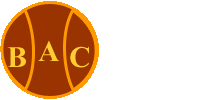 Приэтомвидно,чтомеждупротивоположнымипонятиямивозможнотретье,среднее,таккаконинеисчерпываютполностьюобъемародовогопонятия.Такоеименноотношениесуществуетмеждупонятиями«легкий»и«тяжелый».Ониисключаютдругдруга.Нельзяободномитомжепредмете,взятомводноитожевремяиводномитомжеотношении,сказать,чтоонилегкий,итяжелый.Номеждуданнымипонятиямиестьсреднее,третье:предметыбываютнетольколегкогоитяжелоговеса,нотакжеисреднеговеса.Когдажемеждупонятиямисуществуетпротиворечащееотношение,тогдаотношениемеждуобъемамипонятийизображаетсяиначе:кругделитсянадвечаститак:А–родовоепонятие,Bине-B(обозначаетсякак¬B)–противоречащиепонятия.Противоречащиепонятия,исключаютдругдругаивходятводинитотжерод,чтоможновыразитьтакойсхемой: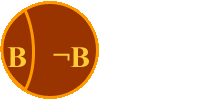 Приэтомвидно,чтомеждупротиворечащимипонятиямитретье,среднее,невозможно,таккакониполностьюисчерпываютобъемродовогопонятия.Такоеотношениесуществует,например,междупонятиями«белый»и«небелый».Ониисключаютдругдруга.Нельзяободномитомжепредмете,взятомводноитожевремяиводномитомжеотношении,сказать,чтоонибелыйинебелый.ПосредствомЭйлеровыхкруговизображаютсятакжеотношениямеждуобъемамисубъектаипредикатавсуждениях.Так,вобщеутвердительномсуждении,выражающемопределениекакого-либопонятия,объемысубъектаипредиката,какизвестно,равны.Нагляднотакоеотношениемеждуобъемамисубъектаипредикатаизображаетсяпосредствомодногокруга,подобноизображениюотношениймеждуобъемамиравнозначащихпонятий.Разницатольковтом,чтовданномслучаевсегданаповерхностикруганадписываютсядвеопределенныебуквы:S(субъект)иP(предикат),какэтопоказанонарисунке: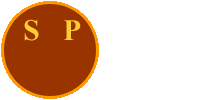 Иначевыглядитсхемаотношениямеждуобъемамисубъектаипредикатавобщеутвердительномсуждении,неявляющемсяопределениемпонятия.Втакомсужденииобъемпредикатабольшеобъемасубъекта,объемсубъектацеликомвходитвобъемпредиката.Поэтомуотношениемеждунимиизображаетсяпосредствомбольшогоималогокругов,какпоказанонарисунке: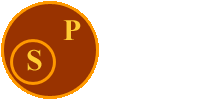 Решение задач, применяя круги Эйлера.Рассмотрим несколько задач, которые могут быть решены с применением кругов Эйлера на уроках математики или информатики.Задачи1.Вклассе25учащихся.Изних5человекнеумеютигратьнившашки,нившахматы.18учащихсяумеютигратьвшашки,20–вшахматы.Сколькоучащихсяклассаиграютившашки,ившахматы?2.Каждыйиз35пятиклассниковявляетсячитателем,покрайнеймере,однойиздвухбиблиотек:школьнойирайонной.Изних25учащихсяберуткнигившкольнойбиблиотеке,20–врайонной.Сколькоизпятиклассников:а)не являются читателями школьной библиотеки;б)не являются читателями районной библиотеки;в)являются читателями только школьной библиотеки;г)являются читателями только районной библиотеки;д)являются читателями обеих библиотек?3.Каждыйучениквклассеизучаетлибоанглийский,либофранцузскийязык,либообаэтихязыка. Английскийязыкизучают25человек,французский–27человек,атотидругой–18человек.Скольковсегоучениковвклассе?4.Налистебумагиначертиликругплощадью78см2иквадратплощадью55см2.Площадьпересечениякругаиквадратаравна30см2.Незанятаякругомиквадратомчастьлистаимеетплощадь150см2.Найдитеплощадьлиста.5.Вдетскомсаду52ребенка.Каждыйизнихлюбитлибопирожное,либомороженое,либоито,идругое.Половинадетейлюбитпирожное,а20человек–пирожноеимороженое.Сколькодетейлюбитмороженое?6.Вученическойпроизводственнойбригаде86старшеклассников.8изнихнеумеютработатьнинатракторе,нинакомбайне.54ученикахорошоовладелитрактором,62–комбайном.Сколькочеловекизэтойбригадымогутработатьинатракторе,инакомбайне?7.Вклассе36учеников.Многиеизнихпосещаюткружки:физический(14человек),математический(18человек),химический(10человек).Крометого,известно,что2человекапосещаютвсетрикружка;изтех,ктопосещаетдвакружка,8человекзанимаютсявматематическомифизическомкружках,5–вматематическомихимическом,3–вфизическомихимическом.Сколькочеловекнепосещаютникакихкружков?8.100шестиклассниковнашейшколыучаствоваливопросе,входекотороговыяснялось,какиекомпьютерныеигрыимнравятсябольше:симуляторы,квестыилистратегии.Врезультате20опрошенныхназвалисимуляторы,28–квесты,12–стратегии.Выяснилось,что13школьниковотдаютодинаковоепредпочтениесимуляторамиквестам,6учеников–симуляторамистратегиям,4ученика–квестамистратегиям,а9ребятсовершенноравнодушныкназваннымкомпьютернымиграм.Некоторыеизшкольниковответили,чтоодинаковоувлекаютсяисимуляторами,иквестами,истратегиями.Сколькотакихребят?Ответы1.А–шахматы25-5=20–чел.умеютигратьВ–шашки20+18-20=18–челиграютившашки,ившахматы2.Ш–множествопосетителейшкольнойбиблиотекиР–множествопосетителейрайоннойбиблиотеки25+20-35=10а)10;б)15;в)15;г)10;д)10.3.А–английский,Ф–французский25-18=7–толькоанглийский27-18=9–толькофранцузский7+18+9=34–чел.вклассе4.253.Sкр=78;Sкв=55;Sсумм=150;Sлиста=78+55-30+150=253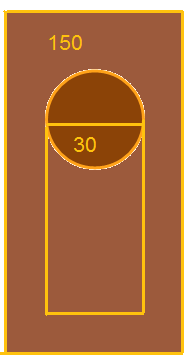 5.П–пирожное,М–мороженое52-26-20=6–детейлюбятпирожное6.Т–трактор,К–комбайн54+62-(86-8)=38–умеютработатьинатрактореинакомбайне.7.Способ1.Выясним,сколькоребятпосещаюттолькоматематическийкружок:18-8-5-2=3;толькофизический:14-8-3-2=1;толькохимический:10-5-3-2=0.Такимобразом,трикружкапосещают2ученика;двакружка–16учеников(8+3+5);одинкружок–4ученика(3+1+0).Всегопосещаюткружки2+16+4=22ученика.Следовательно,кружкинепосещают36–22=14ученика.Способ2.Представиммножестваучащихся,посещающихматематический,физическийихимическийкружки,ввидекругов,вырезанныхизплотнойбумаги.Будемсчитать,чтоплощадькаждогоизэтихкруговравначислуучащихся,посещающихсоответствующийкружок.Наложимкругидругнадругатак,чтобыбылопонятно,чтоестьучащиеся,посещающиеодин,дваилитрикружка.Вычислимплощадьполучившейсяплоскойфигуры:14+18+10–(8+5+3)–2–2=22–этоиестьчислоучеников,посещающихкружки.Следовательно,кружкинепосещают36–22=14учеников.8.ПустьX– искомоечислоучеников,увлекающихсявсемивидамикомпьютерныхигр.Тогда:20+28+12+13+6+4+9+Х=100,Х=6.Практическая частьПрактическая работа № 6«Операции над множествами. Классификация множеств. Мощность множеств»Цель: научить выполнять операции над множествами и вычислять их мощность.Задание кработе:Вариант№11.Фирмаимеет100предприятий,причемкаждоепредприятиевыпускаетхотябыоднупродукциювидаА,В,С.Продукциювсехтрехвидоввыпускают10предприятий,продукциюАиВ–18предприятий,продукциюАиС–15предприятий,продукциюВиС–21предприятие.Числопредприятий,выпускающихпродукциюАравночислупредприятий,выпускающихпродукциюВиравночислупредприятий,выпускающихпродукциюС.Найтичисловсехпредприятий.2.Упростить:.3.ЯвляетсялимножествоА={1,2,3}подмножествоммножестваВ={{1},{2,3}}?4.ПридуматьпримермножествА,В,С,каждоеизкоторыхимеетмощностьконтинуума,так,чтобывыполнялосьравенство:АВ=С.5.ЭквивалентнылимножестваA={x:x2–8x+15=0}иB={2,3}?Вариант№21.Вгруппеспортсменов30человек.Изних20занимаютсяплаванием,18–легкойатлетикойи10–лыжами.Плаваниемилегкойатлетикойзанимаются11человек,плаваниемилыжами–8,легкойатлетикойилыжами–6человек.Сколькоспортсменовзанимаютсявсемитремявидамиспорта?2.Упростить:A(AB).3.ВкакомслучаеАА⋂В?4.ПридуматьпримермножествА,В,С,каждоеизкоторыхимеетмощностьконтинуума,так,чтобывыполнялосьравенство:АВ=С.5.КакоеизмножествA={1,4,9,16,25,…}иB={1,1/2,1/4,1/6,1/8,…}имеетбольшуюмощность?Вариант№31.Встуденческойгруппе20человек.Изних10имеютоценку“отлично”поанглийскомуязыку,8-поматематике,7-пофизике,4-поанглийскомуязыкуипоматематике,5-поанглийскомуязыкуипофизике,4-поматематикеипофизике,3-поанглийскомуязыку,поматематикеипофизике.Сколькостудентовгруппенеимеютотличныхоценок?2.Упростить:(A\B)(A\B).3.НайтивсеподмножествамножестваA={1,2,3,4).4. ПридуматьпримермножествА,В,С,каждоеизкоторыхимеетмощностьконтинуума,так,чтобывыполнялосьравенство:АВ=С.5.Доказать,чтомножестваточекконтуроввсехтреугольниковэквивалентны.Вариант№41.Вклассе20человек.Наэкзаменахпоистории,математикеилитературе10учениковнеполучилиниоднойпятерки,6учениковполучили5поистории,5–поматематикеи4–политературе;2-поисториииматематике,2-поисторииилитературе,1-поматематикеилитературе.Сколькоучениковполучили5повсемпредметам?2.Упростить:(A⋂B)(A⋂B).3.ЯвляетсялимножествоА={1,2,3}подмножествоммножестваВ={{1},{2,3}}?4.ПридуматьпримермножествА,В,С,каждоеизкоторыхимеетмощностьконтинуума,так,чтобывыполнялосьравенство:АВ=С.5.ЭквивалентнылимножестваA={2x,0<x<}иB={2n,n=1,2,…}?Вариант№51.Вспортивномлагере100человек,занимающихсяплаванием,легкойатлетикойилыжами.Изних10занимаютсяиплаванием,илегкойатлетикой,илыжами,18–плаваниемилегкойатлетикой,15–плаваниемилыжами,21–легкойатлетикойилыжами.Числоспортсменов,занимающихсяплаванием,равночислуспортсменов,занимающихсялегкойатлетикой,иравночислуспортсменов,занимающихсялыжами.Найтиэточисло.2.Упростить:(AB)(AB).3.НайтивсеподмножествамножестваA={1,2,3,4).4.ПридуматьпримермножествА,В,С,каждоеизкоторыхимеетмощностьконтинуума,так,чтобывыполнялосьравенство:АВ=С.5.Доказать,чтомножестваточекконтуроввсехтреугольниковэквивалентны.Вариант№61.Группестудентовпредложенотриспецкурса:помультимедиа,искусственномуинтеллектуиимитационномумоделированию.22студентазаписалисьнаспецкурспомультимедиа,18–наспецкурспоискусственномуинтеллекту,10–наспецкурспоимитационномумоделированию,8–наспецкурсыпомультимедиаиискусственномуинтеллекту,15–наспецкурсыпомультимедиаиимитационномумоделированию,7–наспецкурсыпоискусственномуинтеллектуиимитационномумоделированию.5студентовзаписалисьнавсетриспецкурса.Сколькостудентоввгруппе?2.Верноилиневерноравенство:(A\B)(A⋂B)=A?3.ПридуматьпримермножествА,В,С,каждоеизкоторыхимеетмощностьконтинуума,так,чтобывыполнялосьравенство:АВ=С.4.ПридуматьпримермножествА,В,С,каждоеизкоторыхимеетмощностьконтинуума,так,чтобывыполнялосьравенство:АВ=С.5.ЭквивалентнылимножестваA={x:x2-8x+15=0}иB={2,3}?Вариант№71.Вовремясессии24студентагруппыдолжнысдатьтризачета:пофизике,математикеипрограммированию.20студентовсдализачетпофизике,10–поматематике,5–попрограммированию,7–пофизикеиматематике,3–пофизикеипрограммированию,2–поматематикеипрограммированию.Сколькостудентовсдаливсетризачета?2.Упростить:(AB)(A⋂B).3.Доказать,чтомножествоточекA={(x,y):y=x,-,–1x1}несчетно.4.ПридуматьпримермножествА,В,С,каждоеизкоторыхимеетмощностьконтинуума,так,чтобывыполнялосьравенство:АВ=С.5.ЭквивалентнылимножестваA={y:y=x3,1<x<2}иB={y:y=3x,3<x<}?Вариант№81. Вгруппепереводчиков15человеквладеетанглийскимязыком,19–французским,8–немецким.9переводчиковвладеютанглийскимифранцузскимязыком,7–английскиминемецким,6–французскиминемецким.4переводчикавладеютвсемитремяязыками.Сколькопереводчиковвгруппе?2.Пользуясьравносильнымипреобразованиями,установить,верноилиневерноравенство:А\(ВС)=(А\В)С?3.ВкакомслучаеАА⋂В?4.ПридуматьпримермножествА,В,С,каждоеизкоторыхимеетмощностьконтинуума,так,чтобывыполнялосьравенство:АВ=С.5.ЭквивалентнылимножестваA={x:x2–3x+2=0}иB={1,3}?Вариант№91.Опросгруппыстудентовпоказал,что70%изнихлюбятходитьвкино,60%втеатр,30%наконцерты.Вкиноитеатрходят40%студентов,вкиноинаконцерты–20%,втеатринаконцерты–10%.Сколькостудентов(в%)ходятвкино,театринаконцерты?2.Верноилиневерноравенство:(A⋂B)⋂(AВ)=В?3.ПривестипримердвухмножествАиВ,таких,чтомощностьмножестваАбольшемощностимножестваВ.4.ПридуматьпримермножествА,В,С,каждоеизкоторыхимеетмощностьконтинуума,так,чтобывыполнялосьравенство:АВ=С.5.ЭквивалентнылимножестваA={x:x3–1=0}иB={x:x2–3x+2=0}?Вариант№101.Вгруппе20учеников.Послемедицинскогоосмотранадополнительноеобследование14учениковбылинаправленыктерапевту,6–кокулисту,5–кортопеду.Ктерапевтуиокулистубылинаправлены3ученика,ктерапевтуиортопеду–3,кокулистуиортопеду–2.Сколькоучениковбылинаправленыктерапевту,окулистуиортопеду?2.Упростить:()\(AB).3.Верноилиневерноравенство:(A⋂B)⋂(AВ)=В?4.НайтивсеподмножествамножестваO={c,d}.5.ЭквивалентнылимножестваA={(x,y):y=lnx,0<x<}иB={(x,y):y=sinx,–<x<}?Вариант№111.Приобследованиирынкаспросаинспекторуказалвопросномлистеследующиеданные.Из1000опрошенных811покупаютжевательнуюрезинку"Дирол",752–"Орбит",418–"Стиморол",570–"Дирол"и"Орбит",356–"Дирол"и"Стиморол",348–"Орбит"и"Стиморол",297–всевидыжевательнойрезинки.Показать,чтоинспекторошибся.2.Упростить:(B\(AB)).3.ПридуматьпримермножествА,В,С,так,чтобывыполнялосьравенство:АВ=С,причемА–конечное множество, ВиС–счетные множества.4.НайтивсеподмножествамножестваA={a,b,c,d}.5.ПустьA–множество целых чисел, а B–множество четных чисел. Какие из следующих отношений справедливы: а)A=B;б)AB;в)AB;г)AB;д)AB;е)AB.Вариант№121.Всемучастникамавтопробеганеповезло.12изнихувязливпеске–пришлосьтолкатьмашину,8понадобиласьзаменаколеса,ушестерыхперегрелсямотор,пятероитолкалимашинуименяликолесо,четверотолкалимашинуиостужалимотор,троеменяликолесоиостужалимотор.Одномупришлосьиспытатьвсевидынеполадок.Сколькобылоучастников?2.Пользуясьравносильнымипреобразованиями,установить,верноилиневерноравенство:А\(В⋂С)=(А\В)⋂С?3.Доказать,чтомножествоточекA={y:y=2n,n=1,2,…}счетно.4.НайтивсеподмножествамножестваA={m,n,h,d}.5.ЭквивалентнылимножестваA={(x,y):y=x3,1<x<2}иB={(x,y):y=3x,3<x<}?Вариант№131.Из10участниковансамбляшестероумеютигратьнагитаре,пятеро–наударныхинструментах,пятеро–надуховых.Двумяинструментамивладеют:гитаройиударными–трое,ударнымиидуховыми–двое,гитаройидуховыми–четверо.Одинчеловекиграетнавсехтрехинструментах.Остальныеучастникиансамблятолькопоют.Сколькопевцоввансамбле?2.Верноилиневерноравенство:⋂С)⋂⋂С⋂С?3.Записатьрешениесистемынеравенствx-2>0x-5<0ввидепересечениядвухмножеств.4.НайтивсеподмножествамножестваG={a,c,d}.5.Доказать,чтомножестваA={(x,y):y=x3,1<x<2}иB={y:y=3x,3<x<}эквивалентны.Вариант№141.Воднойстуденческойгруппе10человекмогутработатьнаДельфи,10–наПаскале,6–наСи.Подваязыказнают:6человек–ДельфииПаскаль,4–ПаскальиСи,3–ДельфииСи.Одинчеловекзнаетвсетриязыка.Сколькостудентоввгруппе?2.Верноилиневерносоотношение:A⋂⋂CAВ?3.ПридуматьпримермножествА,В,С,так,чтобывыполнялосьравенство:АВ=С, причемА,В,иС–счетные множества.4.НайтивсеподмножествамножестваP={a,d}.5.ЭквивалентнылимножестваA={y:y=3x,0<x<}иB={y:y=3n,n=1,2,…}?Вариант№151.Вденьавиациинааэродромевсехжелающихкаталинасамолете,планере,дельтаплане.Насамолетепрокатились30человек,напланере–20,надельтаплане–15.Инасамолете,инапланерекаталось10человек,насамолетеидельтаплане–12,Напланереидельтаплане–5.Двачеловекапрокатилисьинасамолете,инапланере,инадельтаплане.Сколькобыложелающихпрокатиться?2.Верноилиневерноравенство:(AB)\A=B\A?3.ПривестипримердвухмножествАиВ,таких,чтомощностьмножестваАбольшемощностимножестваВ.4.НайтивсеподмножествамножестваH={c,d}.5.Доказать,чтомножестваA={y:y=lnx,0<x<}иB={y:y=sinx,–<x<}эквивалентны.Вариант№161.Всегрибникивернулисьдомойсполнымикорзинами.Удесятерыхизнихвкорзинахбылибелыегрибы,увосемнадцати–подберезовики,удвенадцати–лисички.Белыеиподберезовикибылившестикорзинах,белыеилисички–вчетырех,Подберезовикиилисички–впяти.Всетривидагрибовбылиудвухгрибников.Сколькобылогрибников?2.Верноилиневерноравенство:(AB)\(A⋂B)=A⋂⋂B?3.Доказать,чтомножествоточекA={(x,y):y=x,-,–1x1}несчетно.4.НайтивсеподмножествамножестваA={a,b,c,d}.5.ПустьA–множество точек отрезка[0,1],аB–множествовсехточекчисловойоси.Какиеизследующихотношенийсправедливы:а)A=B;б)AB;в)AB;г)AB;д)AB;е)AB.Вариант№171.Всетуристывзяливпоходконсервы.Шестьчеловеквзялитушенку,пять–сгущенку,восемь–кашу(смясом).Утроихврюкзакахбылатушенкаисгущенка,удвоих–тушенкаикаша,утроих–сгущенкаикаша,итольководномрюкзакележаливсетривидаконсервов.Сколькобылотуристов?2.Верноилиневерноравенство:⋂С⋂С\(С⋂(AB))?3.ПустьA–множестворешенийуравненияx2–3x+2=0.Записатьэтомножестводвумяразличнымиспособами.4.НайтивсеподмножествамножестваA={a,d}.5.ЭквивалентнылимножестваA={x:x2–3x+2=0}иB={2,3}?Вариант№181.Былоопрошено70человек.Врезультатеопросавыяснили,что45человекзнаютанглийскийязык,29–немецкийи9–обаязыка.Сколькочеловекизопрошенныхнезнаетнианглийского,нинемецкогоязыков?2.Верноилиневерноравенство:(AB)\(A⋂B)=A⋂⋂B?3.НайтивсеподмножествамножестваF={a,b,c,d,e,f}.4.ПустьA–множестворешенийуравненияx2–3x+2=0.Записатьэтомножестводвумяразличнымиспособами.5.Счетнолимножество{(x,y):y=3x,0<x<}?Вариант№191.Втуристическойгруппе10человекзнаютанглийскийязык,10–итальянский,6–испанский.Подваязыказнают:6человек–английскийиитальянский,4–английскийииспанский,3–итальянскийииспанский.Одинчеловекзнаетвсетриязыка.Сколькотуристоввгруппе?2.Упростить.3.ПривестипримердвухмножествАиВ,таких,чтомощностьмножестваАбольшемощностимножестваВ.4.НайтивсеподмножествамножестваA={x,y,r,f,d}.5.ЭквивалентнылимножестваA={2n,n=1,2,…}иB={n2,n=1,2,…}?Вариант№201.Предприятиеобъявилонаборрабочихнадолжноститокаря,слесаряисварщика.Вотделкадровобратились25человек.Изних10человеквладелипрофессиейтокаря,15–слесаря,12–сварщика.Профессиейитокаряислесарявладели6человек,итокаря,исварщика–5человек,ислесаряисварщика–3человека.Сколькочеловеквладеютвсемитремяпрофессиями?2.Верноилиневерноравенство:\=\?3.ПривестипримерымножествА,ВиС,длякоторыходновременновыполняютсяравенстваАВС=АиА⋂В⋂С=С.4.НайтивсеподмножествамножестваA={x,z}.5.Можнолипостроитьвзаимно-однозначноесоответствиемеждумножествомрациональныхчиселотрезка[0,1]имножествомрациональныхчиселизэтогоинтервала?Ответобосновать.Вариант№211.Оказалось,чтовгруппетуристов15человекбылираньшевоФранции,19–вИталии,8–вГермании.9туристовбыливоФранцииивИталии,7–воФранцииивГермании,6–ивИталии,ивГермании.4туристабыливовсехтрехстранах.Сколькотуристовбылихотябыводнойизтрехстран?2.Пользуясьравносильнымипреобразованиями,установить,верноилиневерноравенство:А\(В⋂С)=(А\В)⋂?3.ПривестипримерымножествАиВ,длякоторыхравенствоВ=а)выполняется;б)невыполняется.4.НайтивсеподмножествамножестваS={x,y,z,t,e}.5.Найтимощностьмножестваточекокружностисцентромвточке(0,0)ирадиусом1.Вариант№221.Группестудентовиз30человекбылапредложенаконтрольнаяработаизтрехзадач.Первуюзадачурешили15студентов,вторую–13,третью–12.Первуюивторуюзадачирешили7человек,первуюитретью–6,вторуюитретью–5человек.Всетризадачирешили2студента.Сколькостудентовизгруппынерешилиниоднойзадачи?2.Пользуясьравносильнымипреобразованиями,установить,верноилиневерноравенство:А\(ВС)=(А\В)⋂?3.ПривестипримердвухбесконечныхмножествАиВ,таких,чтомощностьмножестваАбольшемощностимножестваВ.4.НайтивсеподмножествамножестваD={y,z}.5.Найтимощностьмножестваточекгиперболыy=приx(3,).Вариант№231.Анализисторийболезнейгруппыиз20детейпоказало,что10детейболеливетрянкой,6–корью,5–свинкой.Ветрянкойикорьюболели3ребенка,ветрянкойисвинкой–3,корьюисвинкой–2.Всемитремяболезнямиболелодинребенок.Сколькодетейнеболелиниоднойизперечисленныхболезней?2.Верноилиневерноравенство:⋂С)⋂⋂⋂С?3.Доказать,чтомножествоточекA={(x,y):y=x+1,–1x1}несчетно.4.НайтивсеподмножествамножестваA={x,z}.5.ПустьA–множествоточекотрезка[1,2],аB–множествоточекинтервала(0,3).Какиеизследующихотношенийсправедливы:а)A=B;б)AB;в)AB;г)AB;д)AB;е)AB.Вариант№241.Вкнижныйкиоскпривезлидляпродажи100книгПушкина,ЛермонтоваиТургенева.КнигиПушкинакупили60человек,книгиЛермонтова–50,книгиТургенева–30человек.КнигиПушкинаиЛермонтовакупили40человек,книгиПушкинаиТургенева–20,книгиЛермонтоваиТургенева–10человек.Пятьчеловеккупиликнигивсехтрехписателей.Сколькочеловекнекупилиниоднойизперечисленныхкниг?2.Верноилиневерноравенство:\=\?3.ПривестипримерымножествА,ВиСтаких,чторавенствоАВС=Са)справедливо;б)несправедливо.4.НайтивсеподмножествамножестваВ={x,y,z,k}.5.Можнолипостроитьвзаимно-однозначноесоответствиемеждумножествомнатуральныхчиселNимножествомдействительныхчиселотрезка[0,1]?Ответобосновать.Вариант№251.Группанаучныхработниковсостоитиз100человек.Изних70человеквладеютанглийскимязыком,50–немецким,40–французским,30–английскиминемецким,25–английскимифранцузским,15–французскиминемецким.Хотябыодинязыкзнаеткаждыйнаучныйработник.Сколькочеловеквладеютвсемитремяязыками?2.Упростить:(A\(A⋂B))В.3.ПривестипримерымножествА,ВиСтак,чтобыAB,ВС.4.НайтивсеподмножествамножестваС={x,y}.5.Можнолиутверждать,чтомножествовсехположительныхпятизначныхчиселсчетно?Ответобосновать.Вариант№261.Накурсыиностранныхязыковзаписалось100человек.Оказалось,что70человекбудутизучатьанглийскийязык,60человек–французскийи30человек-немецкий.Английскийифранцузскийсобираютсяизучать40человек,английскийинемецкий–20,французскийинемецкий–10.Сколькостудентовбудутизучатьвсетриязыка?2.Упроститьравенство:(A⋂С)\(С⋂(AB)).3.ПривестипримердвухразличныхбесконечныхмножествАиВ,таких,чтомощностьмножестваАравнамощностимножестваВ.4.ВкакомслучаеAB=А⋂В?5.ЭквивалентнылимножестваA={x:x3–1=0}иB={x:x2–3x+2=0}?Вариант№27Вкомандебегуновдесятьспортсменовбегаютнадлинныедистанции,восемнадцать–насредние,двенадцать–накороткие.Надлинныеисредниедистанциибегаютпятьспортсменов,насредниеикороткие–шесть.Надлинныеикороткиедистанциинебегаетникто.Сколькобегуноввкоманде?2.Верноилиневерноравенство:С)⋂С?3.ВкакомслучаеAB=А⋂В?4.ЭквивалентнылимножестваA={x:x3–1=0}иB={x:x2–3x+2=0}?5.Можнолиутверждать,чтомножествовсехположительныхчиселимеетменьшуюмощность,чеммножествовсехдействительныхчисел?Ответобосновать.Вариант№281.Встуденческойгруппе25человек.Чтобыполучитьдопускнаэкзаменподанномукурсунеобходимозащититькурсовуюработу,выполнитьлабораторнуюработуисдатьзачет.15студентовзащитиликурсовуюработу,20выполнилилабораторнуюработу,17сдализачет.Защитиликурсовуюработуивыполнилилабораторнуюработу12человек.Защитиликурсовуюработуисдализачет13человек.Выполнилилабораторнуюработуисдализачет16человек.Сколькостудентовдопущенокэкзамену?2.Упростить:⋂().3.ПривестипримердвухбесконечныхмножествАиВ,таких,чтомощностьмножестваАменьшемощностимножестваВ.4.Доказать,чтомножествоточекA={y:y=2n,n=1,2,…}счетно.5.Эквивалентнылимножестворациональныхчиселотрезка[0,1]имножестворациональныхчиселизэтогоинтервала?Ответобосновать.Вариант№291.Вклассе20детей.Изних10дополнительнозанимаютсявмузыкальнойшколе,6–теннисом,5–китайскимязыком.Музыкальнуюшколуизанятияпотеннисупосещаюттриребенка,музыкойикитайскимязыкомзанимаютсятрое,теннисомикитайскимязыкомдвое.Всемитремявидамидополнительныхзанятийзанимаетсяодинребенок.Сколькодетейнезанимаетсяниоднимизперечисленныхзанятий?2.Пользуясьравносильнымипреобразованиями,установить,верноилиневерноравенство:А\(ВС)=(А\В)⋂?3.Доказать,чтомножествоточекA={y:y=2n,n=1,2,…}счетно.4.ПривестипримерымножествА,ВиС,длякоторыходновременновыполняютсяравенстваАВС=АиА⋂В⋂С=С.5.ЭквивалентнылимножестваA={(x,y):y=x2,1<x<2}иB={(x,y):y=2x,3<x<}?Вариант№301.Вцехуимеется25станков,которыемогутвыполнятьтривидаопераций:А,ВиС.Изних10станковвыполняютоперациюА,15–В,12–С.ОперацииАиВмогутбытьвыполненына6станках,АиС–на5,ВиС–на3станках.Сколькостанковмогутвыполнятьвсетриоперации?2.Верноилиневерноравенство:\=\?3.ПривестипримерымножествА,ВиС,длякоторыходновременновыполняютсяравенстваАВС=АиА⋂В⋂С=С.4.Доказать,чтомножествоточекA={y:y=2n,n=1,2,…}счетно.5.Можнолипостроитьвзаимно-однозначноесоответствиемеждумножествомдействительныхчиселотрезка[0,1]имножествомдействительныхчиселинтервала(0,1)?Ответобосновать.Порядоквыполненияработы:1.Изучитьинструкциюкпрактическойработе.2.Выполнитьзадание.3.Оформитьотчет.Содержаниеотчета:1.Тема.2.Цель.3.Материальноеобеспечение.4.Практическоезадание.Вопросыдлясамоконтроля:1.ПустьaА.Следуетлиотсюда,что{a}А?2.ВкакомслучаеАА⋂В?3.Назовитемножество,котороеявляетсяподмножествомлюбогомножества.4.Можетлибытьмножествоэквивалентносвоемуподмножеству?5.Мощностькакогомножествабольше:множестванатуральныхчиселилимножестваточекотрезка[0,1]?Практическая работа№ 7 «Круги Эйлера решение задач»Цель: научиться применять круги Эйлера в решении задач.Заданиекработе:Нарисовать диаграмму Эйлера-Венна для множества.Нарисовать диаграмму Эйлера-Венна для множества(А\В)СНарисовать диаграмму Эйлера-Венна для множества(А\В)СНарисовать диаграмму Эйлера-Венна для множества(А\В)(А\С).Нарисовать диаграмму Эйлера-Венна для множества(А\В)С.Нарисовать диаграмму Эйлера-Венна для множества()\(AB).Нарисовать диаграмму Эйлера-Венна для множества А\(ВС).Нарисовать диаграмму Эйлера-Венна для множества(AB)(C\(AB)).Нарисовать диаграмму Эйлера-Венна для множестваA(BC).Нарисовать диаграмму Эйлера-Венна для множества(А\В)С.Нарисовать диаграмму Эйлера-Венна для множества(BC).Нарисовать диаграмму Эйлера-Венна для множестваС).Нарисовать диаграмму Эйлера-Венна для множестваСС.Нарисовать диаграмму Эйлера-Венна для множества(BC).Нарисовать диаграмму Эйлера-Венна для множества(BC)\A.Нарисовать диаграмму Эйлера-Венна для множестваС.Нарисовать диаграмму Эйлера-Венна для множества С\(С(AB)).Нарисовать диаграмму Эйлера-Венна для множества\.Нарисовать диаграмму Эйлера-Венна для множестваА(В).Нарисовать диаграмму Эйлера-Венна для множестваАВ.Нарисовать диаграмм у Эйлера-Венна для множества(BC)\A.Нарисовать диаграмму Эйлера-Венна для множества\.Нарисовать диаграмму Эйлера-Венна для множества\.Нарисовать диаграмму Эйлера-Венна для множестваС).Нарисовать диаграмму Эйлера-Венна для множества(BC).Нарисовать диаграмму Эйлера-Венна для множества\.Нарисовать диаграмму Эйлера-Венна для множества AB.Нарисовать диаграмму Эйлера-Венна для множестваС.Порядок выполнения работы:1.Изучитьинструкциюкпрактическойработе.2.Выполнитьзадание.3.Оформитьотчет.Содержани еотчета:1.Тема.2.Цель.3.Материальноеобеспечение.4.Практическоезадание.Вопросы для самоконтроля:Что такое логическая переменная?Что такое логическая функция?Что такое таблица истинности?Что такое логический элемент?Тема 5 ГрафыПрактическая работа № 8 «Графы. Способы задания графов. Степени вершин»Цель: научиться задавать граф, вычислять степени вершин и цикломатическое число графа.Материальное обеспечение: практическая работа.Общие теоретические положенияГраф G - совокупность двух множеств: вершин V и ребер E, между которыми определено отношение инцидентности. Если |V(G)|=n, |E(G)|=m, то граф G есть (n,m) граф, где n - порядок графа, m - размерграфа.Каждое ребро e из E инцидентно ровно двум вершинам v', v'', которые оно соединяет. При этом вершина v' и ребро e называются инцидентными друг другу, а вершины v' и v'' называются смежными.Ребро (v',v'') может быть ориентированным и иметь начало (v') и конец (v'') (дуга ворграфе).Ребро (v,v) называется петлей (концевые вершины совпадают).Граф, содержащий ориентированные ребра (дуги), называется орграфом.Граф, не содержащий ориентированные ребра (дуги), называется неографом.Ребра, инцидентные одной паре вершин, называются параллельными или кратными.Конечный граф - число вершин и реберконечно.Пустой граф - множество ребер пусто (число вершин может быть произвольным).Полный граф - граф без петель и кратных ребер, каждая пара вершин соединенаребром.Локальная степень вершины - число ребер ейинцидентных.В неографе сумма степеней всех вершин равна удвоенному числу ребер (лемма о рукопожатиях). Петля дает вклад, равный 2 в степеньвершины.В орграфе сумма входящих ребер всех вершин равна сумме исходящих ребер всех вершин и равна числу реберграфа.Графы равны, если множества вершин и инцидентных им ребер совпадают.Графы, отличающиеся только нумерацией вершин и ребер, называютсяизоморфными.Способы заданияграфов:явное задание графа как алгебраическойсистемы;геометрический;матрицасмежности;матрицаинцидентностиМатрица инцидентности: По вертикали указываются вершины, по горизонтали - ребра. aij=1 если вершина i инцидентна ребру j, в противном случае aij=0. Если ребро - петля, то aij=2. Матрицей инцидентности (инциденций) ориентированного графа называется матрица, для которой aij=1, если вершина является началом дуги , aij= – 1, если является концом дуги , в остальных случаях aij=0.Матрица смежности - квадратная симметричная матрица. По горизонтали и вертикали - все вершины. аij= число ребер, соединяющее вершины i,j. Матрицей смежности ориентированного графа называется матрица, для которой aij=1, если вершина является началом дуги, в остальных случаяхaij=0.Плоский граф - граф с вершинами, расположенными на плоскости и непересекающимисяребрами.Вершины графа, которые не принадлежат ни одному ребру, называютсяизолированными.Пусть в графе m - число ребер, n- число вершин, p – число компонент связности. Цикломатическим числом графа называют число V = m – n +p.Компонента  связности  графа – некоторое множество вершин графа такое, что для любых двух вершин из этого множества существует путь из одной в другую, и не существует пути из вершины этого множества в вершину не из этогомножества.Пример выполненияИсходные данные:1.Задать неограф, представленный множеством вершин и ребер, графически и матрицами, преобразовать граф в плоский, вычислить степени его вер- шин.V = {1; 2; 3; 4; 5; 6}; E = {a; b; c; d; e}E = {(1; 4); (2; 5); (2; 6); (3; 4); (3; 5)}Решение:Изобразим граф, соединив вершины: Ребро а соединяет вершины 1 и 4, b соединяет вершины 2 и 5 и т. д. Затем преобразуем этот граф вплоский:1               2           2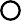 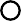 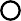 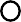 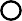 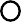 сd	6   3 63b          a    e      5               4       1Составим матрицу смежности. В первом столбце и первой строке выпишем вершины. Ребру а инцидентны вершины 1 и 4, следовательно, в колонке 1 и строке 4 ставим 1, а также колонке 4 и строке 1 ставим 1. Ребру b инцидентны вершины 2 и 5, следовательно, в колонке 2 в строке 5 и колонке 5 строке 2 ставим 1 и т.д. Остальные ячейки таблицы содержатнули.Составим матрицу инцидентности. В первом столбце выпишем вершины, первой строке – ребра. Ребру а инцидентны вершины 1 и 4, следовательно, в колонке а в строке 1 и строке 4 ставим 1. Ребру b инцидентны вершины 2 и 5, следовательно, в колонке b в строке 2 и строке 5 ставим 1 и т.д. Остальные ячейки таблицы заполняем нулями.Матрицасмежности	МатрицаинцидентностиВычислим степенивершин:ρ (1)= 1	ρ (2)= 2	ρ (3)= 2	ρ (4)= 2	ρ (5)= 2	ρ (6) =1ρ (1) + ρ (2) + ρ (3) + ρ (4) + ρ (5) + ρ (6) = 10 = 2 · qq = 5 (ребер 5)Цикломатическое число графа: V = 1 + 5 – 6 =0Исходные данные:2.Задать граф, представленный матрицей инцидентности, алгебраически, графически и матрицей смежности, преобразовать граф в плоский, вычислить степени его вершин.Решение:Количество вершин – 6. V = {1; 2; 3; 4; 5; 6}.Ребро а выходит из вершины 2, т.к. в ячейке (2; 1) стоит 1, а приходит в вершину 1 (в ячейке (1; 1) находится -1) ит.д.Получим множество E = {(2; 1); (6; 1); (4; 2); (2; 3); (4; 5); (6; 5)}Изобразим граф, соединив вершины, этот граф уже плоский, т.к.ребра непересекаются:1               2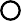 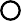 с6	a	ed3	b	q5               4Составим матрицусмежности.Вычислим степенивершин:ρ1 (1) + ρ1 (2) + ρ1 (3) + ρ1 (4) + ρ1 (5) + ρ1 (6) = 6ρ2 (1) + ρ2 (2) + ρ2 (3) + ρ2 (4) + ρ2 (5) + ρ2 (6) = 6q = 6 (ребер 6)Цикломатическое число графа: V = 1 + 6 – 6 =1Практическая частьПрактическая работа№ 8 «Графы. Способы задания графов. Степени вершин»Цель: научиться задавать граф, вычислять степени вершин и цикломатическое число графа.ЗаданиекработеВариант №11. Задать орграф, представленный множеством вершин и ребер, графи- чески и матрицами, вычислить степени его вершин. Орграф V = {1; 2; 3; 4;5;6}	   E = {(1; 3); (1; 6); (2; 5); (3; 2); (3; 4); (4; 1); (4; 5); (5; 3); (6; 2)}2. Задать граф, представленный матрицей инцидентности, алгебраически, графически и матрицей смежности, вычислить степени его вершин.Вариант №21. Задать неограф, представленный множеством вершин и ребер, графи- чески и матрицами, вычислить степени его вершин. Неограф V = {1; 2; 3; 4; 5; 6}  E = {(1; 2); (1; 5); (2; 3); (3; 1); (3; 4) (4; 2); (4; 5); (4; 6); (5; 3)}Задать граф, представленный матрицей инцидентности, алгебраически, графически и матрицей смежности, вычислить степени его вершин.Вариант №31. Задать орграф, представленный множеством вершин и ребер, графи- чески и матрицами, вычислить степени его вершин.Орграф V = {1; 2; 3; 4; 5; 6}  E = {(1; 4); (1; 5); (2; 1); (2; 3); (3;4);(4; 2); (4; 6); (5; 3); (6; 3)}2. Задать граф, представленный матрицей инцидентности, алгебраически, графически и матрицей смежности, вычислить степени его вершин.Вариант №41. Задать неограф, представленный множеством вершин и ребер, графи- чески и матрицами, вычислить степени его вершин. Неограф V = {1; 2; 3; 4; 5; 6} E = {(1; 2); (1; 3); (2; 3); (3; 1); (3; 6); (4; 2); (4; 5); (4; 6); (5; 1)}Задать граф, представленный матрицей инцидентности, алгебраически, графически и матрицей смежности, вычислить степени его вершин.Вариант №51. Задать орграф, представленный множеством вершин и ребер, графи- чески и матрицами, вычислить степени его вершин.  Орграф V = {1; 2; 3; 4; 5; 6} E = {(1; 2); (1; 4); (2; 3); (3; 1); (3; 6);(4; 2); (4; 5); (5; 3); (6; 1)}2. Задать граф, представленный матрицей инцидентности, алгебраически, графически и матрицей смежности, вычислить степени его вершин.Вариант №61. Задать орграф, представленный множеством вершин и ребер, графически и матрицами, вычислить степени его вершин.  Орграф V = {1; 2; 3; 4;5; 6} E = {(1; 5); (1; 6); (2; 1); (3; 2); (3; 4); (4; 2); (5; 4); (5; 3); (6; 3)}2. Задать граф, представленный матрицей инцидентности, алгебраически, графически и матрицей смежности, вычислить степени его вершин.Вариант №71. Задать орграф, представленный множеством вершин и ребер, графически и матрицами, вычислить степени его вершин.  Орграф V = {1; 2; 3; 4; 5; 6} E = {(1; 6); (1; 5); (2; 1); (2; 4); (3; 5); (4; 1); (4; 6); (5; 6); (6; 3)}2. Задать граф, представленный матрицей инцидентности, алгебраически, графически и матрицей смежности, вычислить степени его вершин.Вариант №81. Задать неограф, представленный множеством вершин и ребер, графически и матрицами, вычислить степени его вершин. Неограф V = {1; 2; 3; 4; 5;6} E = {(1; 2); (1; 3); (2; 3); (3; 1);(3;6); (4; 2); (4; 5); (4; 6); (5; 1)}2. Задать граф, представленный матрицей инцидентности, алгебраически, графически и матрицей смежности, вычислить степени его вершин.Порядок выполнения работы:1.Изучитьинструкциюкпрактическойработе.2.Выполнитьзадание.3.Оформитьотчет.Содержание отчета:1.Тема.2.Цель.3.Материальноеобеспечение.4.Практическоезадание.Вопросы для самоконтроля:1.Какиеоперацииназываютсябинарнымииунарными?Приведитепримерыунарныхибинарныхоперацийвматематике.2.Пояснитеразницумеждутерминами“логическоевыражение”и“логическаяфункция”.3.Чтотакоевычислимоелогическоевыражение?4.Чтотакоетавтология?противоречие?Приведитепримеры.5.Чтотакоеравносильныевыражения?Тема 6 Логика предикатовПрактическая работа № 9 «Логические операции над предикатами»Практическая работа № 10 «Кванторные операции» Цель: научиться выполнять операции над предикатами; научиться ориентироваться в кваторах и выполнять над ними операции.Материальное обеспечение: практическая работа.Общие теоретические положения1.Понятие предикатаВалгебрелогикивысказываниярассматриваютсякакнераздельныецелыеитолькосточкизренияихистинностиилиложности.Ниструктуравысказываний,ниихсодержаниенезатрагиваются.Втожевремяивнауке,ивпрактикеиспользуютсязаключения,существеннымобразомзависящиекакотструктуры,такиотсодержанияиспользуемыхвнихвысказываний.Например, в рассуждении «Всякий ромб-параллелограмм;ABCD-ромб; следовательно,ABCD-параллелограмм»посылкиизаключениеявляютсяэлементарнымивысказываниямилогикивысказыванийисточкизренияэтойлогикирассматриваютсякакцелые,неделимые,безучетаихвнутреннейструктуры.Следовательно,алгебралогики,будучиважнойчастьюлогики,оказываетсянедостаточнойванализемногихрассуждений.Всвязисэтимвозникаетнеобходимостьврасширениилогикивысказываний,впостроениитакойлогическойсистемы,средствамикоторойможнобылобыисследоватьиструктурутехвысказываний,которыеврамкахлогикивысказыванийрассматриваютсякакэлементарные.Такойлогическойсистемойявляетсялогикапредикатов,содержащаявсюлогикувысказыванийвкачествесвоейчасти.Логикапредикатоврасчленяетэлементарноевысказываниенасубъект(буквально—подлежащее,хотяоноиможетигратьрольдополнения)ипредикат(буквально-сказуемое,хотяономожетигратьирольопределения).Субъект—этото,очемчто-тоутверждаетсяввысказывании;предикат-этото,чтоутверждаетсяосубъекте.Например,ввысказывании«7-простоечисло»,«7»-субъект,«простоечисло»-предикат.Этовысказываниеутверждает,что«7»обладаетсвойством«бытьпростымчислом».Есливрассмотренномпримерезаменитьконкретноечисло7переменнойхизмножестванатуральныхчисел,тополучимвысказывательнуюформу«х-простоечисло».Приоднихзначенияхх,(например,х=13,х=17)этаформадаетистинныевысказывания,апридругихзначенияхх(например,х=10,х=18)этаформадаетложныевысказывания.Ясно, что эта высказывательная форма определяет функцию одной переменной х, определенной на множествеN,и принимающую значения из множества{1,0}.Здесь предикат становится функциейсубъектаивыражаетсвойствосубъекта.Определение.ОдноместнымпредикатомР(х)называетсяпроизвольнаяфункцияпеременногох,определеннаянамножествеМипринимающаязначенияиз множества {1,0}.Множество М, на котором определен предикатP(х),называетс я областью определения предиката.Множество всех элементов хМ,прикоторыхпредикатпринимаетзначение«истина»,называетсямножествомистинностипредикатаР(х),тоестьмножествоистинностипредикатаР(х)-этомножество1р={х|хМ,Р(х)=1}.Так,предикат-Р(х)-«х-простоечисло»определеннамножествеN,амножествоIр для него есть множество всех простых чисел.ПредикатQ{x}-«sinх=0»определеннамножествеR,аегомножествоистинностиIq={x|x=k;kZ}.ПредикатF(x)-«Диагоналипараллелограммахперпендикулярны»определеннамножествевсехпараллелограммов,аегомножествомистинностиявляетсямножествовсехромбов.Приведенныепримерыодноместныхпредикатоввыражаютсвойствапредметов.Рассмотримпримерыпредикатов:Р(х):«х2+1>0,xR»;областьопределенияпредикатаМ=Rиобластьистинности–тожеR,т.к.неравенствовернодлявсехдействительныхчисел.Такимобразом,дляданногопредикатаМ=Ip.Такиепредикатыназываютсятождественноистинными.В(х):«х2+1<0,xR»;областьистинностиIp=,т.к.несуществуетдействительныхчисел,длякоторыхвыполняетсянеравенство.Такиепредикатыназываютсятождественноложными.Определение.ПредикатР(х),определенныйнамножествеМ,называетсятождественноистинным(тождественноложным),если1р=М(1р=).Предикатsin2x+cos2x=1–тождественноистинный,предикат-тождественноложный.Естественнымобобщениемпонятияодноместногопредикатаявляетсяпонятиемногоместногопредиката,спомощьюкотороговыражаютсяотношениямеждупредметами.Примеромотношениямеждудвумяпредметамиявляетсяотношение«меньше»(«больше»).ПустьэтоотношениевведенонамножествеZцелыхчисел.Ономожетбытьохарактеризовановысказывательнойформой«х<у»(«х>y»),гдех,уZ,тоестьявляетсяфункциейдвухпеременныхР(х,у),определеннойнамножествеZхZсмножествомзначений{1,0}.Определение.ДвухместнымпредикатомР(х,у)называетсяфункциядвухпеременныххиу(субъектыпредиката),определеннаянамножествеМ=М1М2(хМ1,уМ2)ипринимающаязначенияизмножества{1,0}.Найдемзначенияпредиката«х<у»,гдех,уZдляпар(2,1),(4,4),(3,7):Вместохиуподставимуказанныезначения:Р(2,1)=0,т.к.2>1;Р(4,4)=0,т.к.4=4;Р(3,7)=1,т.к.3<7.областьюистинностиэтогопредикатаявляетсямножествовсехпарцелыхчисел,удовлетворяющихданномунеравенству.Рассмотримэтотжепредикат,нособластьюопределенияM=R2,тогдаобластьегоистинностиможнопредставитьграфически:этовсеточкичастиплоскости(открытая,бесконечнаяобласть),лежащейнижепрямойу=х.Вчислепримеровдвухместныхпредикатовможноназватьпредикаты:Q(х,у):«х=у»-предикатравенства,определенныйнамножествеМ=RхR,областьистинностикоторого–всеточкипрямойу=х:ПредикатF(x,y):«х//у»-прямаяхпараллельнапрямойу,определенныйнамножествепрямых,лежащихнаданнойплоскости.Аналогичноопределяетсяn-местныйпредикат.Определение:n–местнымпредикатомназываетсяфункцияQ(x1,x2,…,xn),определеннаянамножествеМ=М1М2…Мnипринимающаянаэтоммножествезначениеизмножества{1,0}.ПредикатР(х)являетсяследствиемпредикатаQ(x)(Q(x)P(x)),еслиIQIP.ПредикатыP(x)иQ(x)равносильны(Q(x)P(x)),еслиIQ=IP.Дляn–местныхпредикатоввводятсяаналогичныепонятия.Примеры:НамножествеМ={3,4,5,6,7,8}заданыпредикатыP(x):«х–простоечисло»,Q(x):«х–нечетноечисло».Составитьтаблицыистинности.Равносильнылипредикатынамножествеа)М;б)L={2,3,4,5,6,7,8};в)К={3,4,5,6,7,8,9}?Составимтаблицыистинностипредикатовнаданныхмножествах:НамножествеМIP=IQ,следовательно,наэтоммножествепредикатыравносильны.НамножествахLиКусловиеравносильностинесоблюдается.Будутлипредикатыравносильныилиодинизнихявляетсяследствиемдругого,еслиобластьопределенияR?ОбластьдопустимыхзначенийхиудляР(х,у):x>0иy>0;областьистинности–всеточкиветвигиперболыу=15/х,лежащейвпервойчетверти.ОбластьдопустимыхзначенийхиудляQ(х,у):x>0иy>0,илиx<0иy<0;областьистинности–всеточкиобеихветвейгиперболыу=15/х.Значит,IPIQипредикатQ(x)являетсяследствиемпредикатаР(х).б)Р(х):«х20»,Q(x):«2|x|=cosx».ОбластьистинностипредикатаР(х):х=0,областьистинностипредикатаQ(x):х=0.Значит,IP=IQипредикатыравносильны.2.ЛогическиеоперациинадпредикатамиПредикаты,также,каквысказывания,принимаютдвазначенияистинаиложь(1,0),поэтомукнимприменимывсеоперациилогикивысказываний.Рассмотримприменениеоперацийлогикивысказыванийкпредикатамнапримераходноместныхпредикатов.ПустьнанекотороммножествеМопределеныдвапредиката-Р(х)иQ(x).Определение:КонъюнкциейдвухпредикатовР(х)иQ(x)называетсяновыйпредикатР(х)Q{x),которыйпринимаетзначение«истина»притехитолькотехзначенияххМ,прикоторыхкаждыйизпредикатовпринимаетзначение«истина»,ипринимаетзначение«ложь»вовсехостальныхслучаях.ОбластьюистинностипредикатаP(x)Q(x)являетсяобщаячастьобластейистинностипредикатовР(х)иQ(x),тоесть:IPQ=Iр⋂Iq.Соответствующаядиаграммаимеетвид:Примеры:ДляпредикатовР(х):«х–четноечисло»иQ(x):«хкратно3»конъюнкциейP(x)Q(x) являетсяпредикат«х-четноечислоихкратно3»,тоестьпредикат«хделитсяна6»иобластьистинностиIPQ=IP⋂IQ={2,4,6,…,2n,…}⋂{3,6,9,12,…,3n,…}={6,12,18,…,6n,…}.Определение.ДизъюнкциейдвухпредикатовР(х)иQ(x)называетсяновыйпредикатР(х)VQ(x),которыйпринимаетзначение«ложь»притехитолькотехзначенияххМ,прикоторыхкаждыйизпредикатовпринимаетзначение«ложь»ипринимаетзначение«истина»вовсехостальныхслучаях.ОбластьюистинностипредикатаР(х)VQ(x)являетсяобъединениеобластейистинностипредикатовР(х)иQ(x),тоесть:IPVQ=IрIq.Диаграмма:Пример:ДляпредикатовР(х)иQ(x)областьюистинностиихдизъюнкцииявляетсяобъединениеихобластейистинности:IPVQ=IрIq={2,4,6,…,2n,…}{3,6,9,12,…,3n,…}={2,3,4,6,…,2n,3n,…}.Определение. Отрицанием предиката Р(х) называется новый предикат , который принимает значение «истина» при всех значениях х  М, при которых предикат Р(х) принимает значение «ложь», и принимает значение «ложь» при тех значениях х  М, при которых предикат Р(х) принимает значение «истина».Из этого определения следует, чтоДиаграмма:Пример:составимпредикат:«х–нечетноечисло»,егообластьистинности:Определение.ИмпликациейпредикатовР{х)иQ(х)называетсяновыйпредикатР(x)Q(x),которыйявляетсяложнымпритехитолькотехзначенияххМ,прикоторыходновременноР(х)принимаетзначение«истина»,aQ(x)-значение«ложь»ипринимаетзначение«истина»вовсехостальныхслучаях.ТаккакприкаждомфиксированномхМсправедливаравносильностьДиаграмма:областиистинностисоответствуетзаштрихованнаячасть:Рассмотримнесколькопримеровнанахождениеобластейистинностипредикатов.1.НамножествеМ={1,2,3,4,…,20}заданыпредикаты:А(х):«хнеделитсяна5»,В(х):«х-простоечисло»,С(х):«хкратно3».Найтимножествоистинностипредиката:НайдемобластиистинностипредикатовА(х),В(х)и-«хнекратно3»:IA={1,2,3,4,6,7,8,9,11,12,13,1,14,16,17,18,19};IB={2,3,5,7,11,13,17,19};CIc={1,2,4,5,7,8,10,11,13,14,16,17,19,20}.Впредикатезаменимимпликацию:Предикатусоответствуетформулаалгебрымножеств:2.ИзобразитьнадиаграммеЭйлера–Веннаобластьистинностипредиката:а)Сначалавыполнимпреобразования,рассматриваяпредикаткаквысказывание:Предикатусоответствуетобластьистинности,определяемаяформулойалгебрымножеств:С(IА⋂IB⋂IC).Диаграммаимеетвид:Областьистинностипредикатаокрашенасерымцветом.Выполнимпреобразования:Предикатусоответствуетобластьистинности,определяемаяформулойалгебрымножеств:CIPIQIR⋂CIQ = (CIPIQIR)⋂( CIPIQCIQ) = (CIPIQIR)⋂U = CIPIQIR. Соответствующаядиаграмма:Областьистинностипредикатаокрашена.3.Записатьпредикат,полученныйврезультателогическихоперацийнадпредикатамиP(x),Q(x),R(x),областиистинностикоторыхзаштрихованы:ТаккакобластьистинностиI=C(IPIQIR)IQ⋂IRIR⋂IP,топредикатимеетвид4.ИзобразитьнакоординатнойплоскостиобластьистинностипредикатаВыполнимпреобразования:Областьистинностипредикатах2-частьплоскости,расположеннаялевеепрямойх=2ивсеточкиэтойпрямой(изобразимеесплошнойлинией).Областьистинностипредикатаx<y–частьплоскости,расположеннаявышепрямойу=хбезэтойпрямой(изобразимеепунктирнойлинией).Областьистинностиданногопредиката–пересечениеописанныхобластейистинности:б)((х>2)(y1))V((x<-1)(y<-2)).Составимсоответствующуюформулуалгебрымножеств,обозначив(x>2)=P(x,y),(y1)=Q(x,y),(x<-1)=R(x,y),(y<-2)=S(x,y):I=IP⋂IQIR⋂IS.Областьистинностизаштрихована:Кванторные операции.ПустьимеетсяпредикатР(х),определенныйнамножествеМ.Еслиа-некоторыйэлементизмножестваМ,топодстановкаеговместохвпредикатР(х)превращаетэтотпредикатввысказывание-Р(а).Такоевысказываниеназываетсяединичным.Нарядусобразованиемизпредикатовединичныхвысказыванийвлогикепредикатоврассматриваетсяещедвеоперации,которыепревращаютодноместныйпредикатввысказывание.Кванторвсеобщности.ПустьР(х)—предикат,определенныйнамножествеМ.ПодвыражениемхР(х)понимаютвысказывание,истинное,когдаР(х)истиннодлякаждогоэлементахизмножестваМиложное,впротивномслучае.Этовысказываниеуженезависитотх.Соответствующееемусловесноевыражениебудет:«ДлявсякогохР(х)истинно».Символназываюткванторомвсеобщности.ПеременнуюхвпредикатеР(х)называютсвободной(ейможнопридаватьразличныезначенияизМ),ввысказываниихР(х)переменнуюхназываютсвязаннойквантором.Кванторсуществования.ПустьР(х)—предикат,определенныйнамножествеМ.ПодвыражениемхР(х)понимаютвысказывание,котороеявляетсяистинным,еслисуществуетэлементхМ,длякоторогоР(х)истинно,иложнымвпротивномслучае.Этовысказываниеуженезависитотх.Соответствующееемусловесноевыражениебудет:«Существуетх,прикоторомР(х)истинно».Символназывают квантором существования. В высказывании хР(х)переменная х связана квантором.Приведемпримерупотреблениякванторов.ПустьнамножествеNнатуральныхчиселзаданпредикатР(х):«Числохкратно5».Используякванторы,изданногопредикатаможнополучитьвысказывания:хNР(х)-«Всенатуральныечислакратны5»;хNP(x)—«Существуетнатуральноечисло,кратное5».Очевидно,первоеизэтихвысказыванийложно,автороеистинно.Ясно,чтовысказываниехР(х)истиннотольковтомединственномслучае,когдаР(х)-тождественноистинныйпредикат,авысказываниехР(х)ложнотольковтомединственномслучае,когдаР(х)—тождественноложныйпредикат.Кванторныеоперацииприменяютсяикмногоместнымпредикатам.Пусть,например,намножествеМзадандвухместныйпредикатР(х,у).ПрименениекванторнойоперациикпредикатуР(х,у)попеременнойхставитвсоответствиедвухместномупредикатуР(х,у)одноместныйпредикатxP(x,у}(илиодноместныйпредикатхР(х,у)),зависящийотпеременнойуинезависящийотпеременнойх.Книмможноприменитькванторныеоперациипопеременнойу,которыеприведутужеквысказываниямследующихвидов:yxP(x,y),yxP(x,y),yxP(x,y),ухР(х,у).Например,рассмотримпредикатР(х,у):«хкратноу»,определенныйнамножествеN.ПрименениекванторныхоперацийкпредикатуР(х,у)приводитквосьмивозможнымвысказываниям:1.yxP(x,y)-«Длявсякогоуидлявсякогохуявляетсяделителемх».2.yxP(x,y)-«Существуету,котороеявляетсяделителемвсякогох».3.yxP(x,y)-«Длявсякогоусуществуетхтакое,чтохделитсянау».4.ухР(х,у)-«Существуетуисуществуетхтакие,чтоуявляетсяделителемх».5.хуP(x,y)-«Длявсякогохидлявсякогоууявляетсяделителемх».6.хуP(x,y)-«Длявсякогохсуществуеттакоеу,чтохделитсянау».7.хуP(x,y)-«Существуетхисуществуетутакие,чтоуявляетсяделителемх».8.хуР(х,у)-«Существуетхтакое,чтодлявсякогоухделитсянау».Высказывания1,5и8ложны,авысказывания2,3,4,6и7истинны.Израссмотренныхпримероввидно,чтовобщемслучаеизменениепорядкаследованиякванторовизменяетсмыслвысказывания,азначит,иегологическоезначение(например,высказывания3и8).Рассмотримпредикат–Р(х),определенныйнамножествеМ={a1,a2,…,an},содержащемконечноечислоэлементов.ЕслипредикатР(х)являетсятождественноистинным,тоистиннымибудутвысказыванияP(a1),P(a2),…,P(an).ПриэтомистиннымибудутвысказываниехР(х)иконъюнкцияP(a1)P(a2)…P(an).ЕслихотябыдляодногоэлементаakMP(ak)окажетсяложным,толожнымибудутвысказываниехР(х)иконъюнкцияP(a1)P(a2)…P(an).Значит,справедливаравносильность:хР(х)P(a1)P(a2)…P(an).Аналогичнымобразомможнодоказатьсправедливостьравносильности:хР(х)P(a1)VP(a2)V…VP(an).Значит,кванторныеоперацииможнорассматриватькакобобщениеоперацийконъюнкцииидизъюнкциинаслучайбесконечныхобластей.Примеры:Какиеизследующихвысказыванийтождественноложные,акакиетождественноистинные,еслиобластьопределенияМ=R?а)х(х+5=х+3)–тождественноложноевысказывание,т.к.ниприкакомхравенствоневерно;б)х(х2+х+1>0)–тождественноистинноевысказывание:левуючастьнеравенстваперепишемввиде(х+½)2+¾,этасуммабольшенуляприлюбомх;в)х((х2–5х+60)(х2–2х+1>0))–высказываниетождественноистинное,еслипересечениеобластейистинностилогическиумножаемыхпредикатовнепусто,иложное,впротивномслучае.Первоенеравенствопредставимввиде(х–2)(х–3)0,решениемкоторогоявляютсях(-;2][3;+).Второенеравенствопредставимввиде(х–1)2>0.решениемкоторогоявляютсявсех0.Пересечениеобластейистинности:(-;0)(0;2][3;+),значит,высказываниетождественноистинное.ПредикатР(х,у):«x<y»определеннамножествеМ=NN.а)какиеизпредикатовтождественноистинные,какиетождественноложные:хР(х,у),хР(х,у),уР(х,у),уР(х,у)?хР(х,у)–неявляетсянитождественноистинным,нитождественноложным:приу=1хР(х,у)=0,т.к.нетнатуральногочисламеньше1;приу>1хР(х,у)=1,например,х=1.значит,областьистинностипредикатау>1.хР(х,у)–тождественноложныйпредикат,т.к.какоебыунезадать,срединатуральныхчиселнайдутсяте,которыебольшеилиравныу.уР(х,у)–тождественноистинный,т.к.длявсякогокаждогонатуральногочисламожнонайтибольшеенатуральноечисло.уР(х,у)–тождественноложный,т.к.какоебыхнезадать,срединатуральныхчиселнайдутсяте,которыеменьшеилиравных.б)какиеизвысказыванийистинные,какиеложные:хуР(х,у);хуР(х,у).хуР(х,у)–ложноевысказывание,т.к.несуществуетнатуральногохменьшеголюбогонатуральногоу(дляу=1).хуР(х,у)–истинноевысказывание,т.к.длялюбогонатуральногохсуществуетбольшеенатуральноечислоу.ПредикатыА(х,у)иВ(у,z)определенынамножествеМхМ,гдеМ={a,b,c}.ЗаписатьформулуxA(x,y)zB(y,z)безкванторныхопераций.ПредикатxA(x,y)равносилендизъюнкцииA(a,y)vA(b,y)vA(c,y).Предикат)zB(y,z)равносиленконъюнкцииB(y,a)B(y,b)B(y,c).Тогдасправедливаравносильность:xA(x,y)zB(y,z)(A(a,y)vA(b,y)vA(c,y))B(y,a)B(y,b)B(y,c).2. Формулы логики предикатов.Влогикепредикатовбудемпользоватьсяследующейсимволикой:Символыр,q,r,...—переменныевысказывания,принимающиедвазначения:1-истина,0—ложь.Предметныепеременные-х,у,z,....которыепробегаютзначенияизнекоторогомножестваМ;x°,у°,z°,...-предметныеконстанты,тоестьзначенияпредметныхпеременных.Р(.),F(.)-одноместныепредикатныепеременные;q(.,.,...,.),R(.,.,...,.)n-местныепредикатныепеременные.P0(.),Q0(.,.,…,.)-символыпостоянныхпредикатов.Символылогическихопераций:,v,,-.Символыкванторныхопераций:x,x.Вспомогательныесимволы:скобки,запятые.Определениеформулылогикипредикатов:Каждоевысказываниекакпеременное,такипостоянное,являетсяформулой(элементарной).ЕслиF(.,.,...,.)–n-местнаяпредикатнаяпеременнаяилипостоянныйпредикат,ах1,х2,…,хn-предметныепеременныеилипредметныепостоянные(необязательновсеразличные),тоF(х1,х2,…,хn)естьформула.Такаяформуланазываетсяэлементарной,внейпредметныепеременныеявляютсясвободными,несвязаннымикванторами.ЕслиАиВ—формулы,причемтакие,чтооднаитажепредметнаяпеременнаянеявляетсяводнойизнихсвязанной,авдругой-свободной,тословаАvВ,А&В,АВестьформулы.Вэтихформулахтепеременные,которыевисходныхформулахбылисвободными,являютсясвободными,ате,которыебылисвязанными,являютсясвязанными.ЕслиА-формула,то-формула,ихарактерпредметныхпеременныхприпереходеотформулыАкформуленеменяется.ЕслиА(х)-формула,вкоторуюпредметнаяпеременнаяхвходитсвободно,тословаxA(х)ихА(х)являютсяформулами,причемпредметнаяпеременнаявходитвнихсвязанно.Всякоеслово,отличноеоттех,которыеназваныформуламивпунктах1-5,неявляетсяформулой.Например,еслиР(х)иQ(x,у)-одноместныйидвухместныйпредикаты,аq,r-переменныевысказывания,тоформуламибудутслова:q,Р(х),P(x)Q(x°,y),хР(х)xQ(x,у),Неявляетсяформулойслово:xQ(x,y)Р(х).Здесьнарушеноусловиеп.3,таккаквформулуxQ(x,y)переменнаяхвходитсвязано,авформулуР(х)переменнаяхвходитсвободно.Выражениеу(уР(х,у))VQ(x)неявляетсяформулой,т.к.кванторвсеобщностинаунавешаннаформулууР(х,у),вкоторойпеременнаяуужесвязанакванторомсуществования.Выражениеу,хР(х,у)неявляетсяформулой,т.к.переменнойхнеприсвоенквантор.Изопределенияформулылогикипредикатовясно,чтовсякаяформулаалгебрывысказыванийявляетсяформулойлогикипредикатов.Значение формулы логики предикатов.Ологическомзначенииформулылогикипредикатовможноговоритьлишьтогда,когдазаданомножествоМ,накоторомопределенывходящиевэтуформулупредикаты.Логическоезначениеформулылогикипредикатовзависитотзначенийтрехвидовпеременных:1)значенийвходящихвформулупеременныхвысказываний,2)значенийсвободныхпредметныхпеременныхизмножестваМ,3)значенийпредикатныхпеременных.Приконкретныхзначенияхкаждогоизтрехвидовпеременныхформулалогикипредикатовстановитсявысказыванием,имеющимистинноеилиложноезначение.Рассмотримформулуyz(P(x,y)P(y,z)).ДвухместныйпредикатР(х,у)определеннамножествеМхМ,гдеМ={0,l,2,...,n,..}.ВформулувходитпеременныйпредикатР(х,у),предметныепеременныех,у,z,двеизкоторыхуиz—связанныекванторами,ах-свободная.ВозьмемзаконкретноезначениепредикатаР(х,у)фиксированныйпредикатР0(х,у):«х<у»,асвободнойпеременнойхпридадимзначениех0=5М.Тогдапризначенияху,меньшихх0=5предикатР0(х0,y)принимаетзначениеложь,аимпликацияР(х,у)Р(у,z)привсехzМпринимаютзначениеистина,тоестьвысказываниеyz(P0(x,y)P0(y,z))имеетзначение«истина».Рассмотримещепримернавычислениезначенияформулы.Данаформулаx(P(x)Q(x)R(x)),гдепредикатыопределенынамножествеN.Найтиеезначение,еслиP(x):«хделитсяна3»,Q(x):«хделитсяна4»,R(x):«хделитсяна2».Даннаяформулаявляетсявысказыванием,т.к.хсвязаннаяпеременная.Следовательно,значениеформулыбудетзависетьтолькоотзначенийпредикатныхпеременных.P(x)Q(x)-означает,чтохделитсяна12.ТогдапредикатP(x)Q(x)R(x):«еслихделитсяна12,тохделитсяна2»-тождественноистинный,следовательноформулаx(P(x)Q(x)R(x)принимаетзначение«истина».4.  Равносильные формулы логики предикатов.Определение1.ДвеформулылогикипредикатовАиВназываютсяравносильныминаобластиМ,еслионипринимаютодинаковыелогическиезначенияпривсехзначенияхвходящихвнихпеременных,отнесенныхкобластиМ.Определение2.ДвеформулылогикипредикатовАиВназываютсяравносильными,еслиониравносильнынавсякойобласти.Здесь,каквалгебревысказываний,дляравносильныхформулпринятообозначениеАВ.Ясно,чтовсеравносильностиалгебрывысказыванийбудутверны,есливнихвместопеременныхвысказыванийподставитьформулылогикипредикатов.Но,крометого,имеютместоравносильностисамойлогикипредикатов.Рассмотримосновныеизэтихравносильностей.ПустьА(х)иВ(х)-переменныепредикаты,аС-переменноевысказывание.Тогда:C&CC.Справедливость первых двух равносильностей очевидна. Первая означает, что если не верно, что для любого х истинно А(х), значит, найдется такое х, что А(х) – не истина. Аналогичные рассуждения доказывают справедливость и второй равносильности. Равносильности 1 и 2 широко используются при преобразованиях с выражениями, содержащими отрицания. Пример:НайтиотрицаниеформулРешение;= .Докажемсправедливостькакой-либоизостальныхравносильностей,например,равносильности10:х(А(х)vB(x))xA(x)vxB(x).Длядоказательствадостаточнорассмотретьдваслучая:ПустьА(х)иВ(х)–тождественноложны.ТогдабудеттождественноложнымпредикатА(х)vB(x)ибудутложнымивысказыванияхА(х)vxB(x),х(А(х)vB(x)).Пустьтеперьхотябыодинизпредикатовнетождественноложный,например,А(х).ТогданебудеттождественноложнымпредикатА(х)vB(x),ибудутистиннымивысказыванияхА(х),х(А(х)vB(x)),азначитистинныиисходныеформулы.Аналогичнымобразомдоказываютсяиостальныеравносильности.Отметим,чтоформулах[А(х)vВ(х)]неравносильнаформулехА(х)vxB(x),аформулах[А(х)В(х)]неравносильнаформулехА(х)хВ(х).Однако,справедливыравносильности:Рассмотримещепримерыпримененияравносильныхпреобразований.НамножествеМопределеныпредикатыА(х)иВ(х).Доказать,чтовысказываниехА(х)ложно,еслиистинновысказываниеПреобразуемформулу:значит,хА(х)=0.КакимусловиямудовлетворяютобластиистинностипредикатовА(х)иВ(х),определенныхнамножествеМ,еслиистинновысказывание:.тогдахА(х)=0,значит,IA=,IB–любое подмножество области определенияМ.Практическая частьПрактическая работа № 9 «Логические операции над предикатами»Задание к работе:1.Дляследующихпредложенийвыделитьпредикатыидлякаждогоизнихуказатьобластьистинности,еслиобластьопределениядляодноместногоМ=R,для двухместногоM=R2:х+5=1;прих=2выполняетсяравенствох2–1=0;существуеттакоечислох,чтох2–2х+1=0;х2–2х+1=0;х+2<3x–4;однозначноечислохкратно3;(х+2)-(3х-4);х2+у2>0.2.Какиеизпредикатовтождественноистинны?х2+у20;sin2x+cos2x=1;x2+1(x+1)2;х2+у2>0;(x+1)2>x-1.3.Найтиобластиистинностипредикатов,еслихR:4.Изобразитьнадекартовойплоскостиобластиистинностипредикатов:х+у=1;х+3у=3;sinx=siny;(x-2)2+(y+3)2=0;(x-2)2+(y+3)24;((x>2)v(y>1))((x<-1)v(y<-2)).5.НамножествеМ={1,2,3,4,5,6,7,8,9,10}заданыпредикатыА(х):«хнеделитсяна5»,В(х):«х–четноечисло»,С(х):«хкратно3».Найтимножествоистинностипредиката:А(х)VB(x)C(x).6.ИзобразитьнадиаграммеЭйлера-Веннаобластьистинностипредиката:(P(x)Q(x))VR(x)7.Записатьпредикат,полученныйврезультателогическихоперацийнадпредикатамиP(x),Q(x),R(x):9.Будутлипредикатыравносильны,илиодинявляетсяследствиемдругого?Порядок выполнения работы:1.Изучитьинструкциюкпрактическойработе.2.Выполнитьзадание.3.Оформитьотчет.Содержание отчета:1.Тема.2.Цель.3.Материальноеобеспечение.4.Практическоезадание.Вопросы для самоконтроля:Структура простого высказывания.Определение одноместного предиката.Область истинностиодноместногопредиката.Определение тождественноистинного(тождественноложного)предиката.Определение двухместногопредиката.Определениеn–местного предиката.Какиепредикатыявляютсяравносильными?ВкакомслучаепредикатР(х)являетсяследствиемпредикатаQ(x)?ПеречислитьлогическиеоперациинадпредикатамиипоказатьобластиистинностинадиаграммахЭйлера-Венна.Практическая работа № 10 «Кванторные операции»Цель: научиться ориентироваться в кваторах и выполнять над ними операции.Задание к работе:Какиеизследующихвыраженийявляютсяформулами?Вкаждойформулевыделитьсвободныеисвязанныепеременные:p;ДаныутвержденияА(n):«числопделитсяна3»,В(n):«числопделитсяна2»,С(n):«числопделитсяна4»,D(n):«числопделитсяна6»,Е(n):«числопделитсяна12».Укажите,какиеизследующихутвержденийистинны,какиеложны:3.Доказатьравносильности:х(А(х)с)хА(х)с;хА(х)уВ(у)ху(А(х)В(х)).4.КакимусловиямудовлетворяютобластиистинностипредикатовА(х)иВ(х),определенныхнамножествеМ,еслиистинновысказывание:5.ПредикатыА(х,у)иВ(у,z)определенынамножествеМхМ,гдеМ={a,b,c}.ЗаписатьформулуxуA(x,y)ухB(х,у)безкванторныхопераций.6.Дан предикат Q(x,y): «х делится на у». Какие из предикатов тождественно истинные и какие тождественно ложные: хQ(x,y), уQ(x,y), уQ(x,y), хQ(x,y). Найти значения высказываний: хуQ(x,y): ухQ(x,y): ухQ(x,y): хуQ(x,y).Порядок выполнения работы:1.Изучитьинструкциюкпрактическойработе.2.Выполнитьзадание.3.Оформитьотчет.Содержание отчета:1.Тема.2.Цель.3.Материальноеобеспечение.4.Практическоезадание.Вопросы для самоконтроля:Какодноместныйпредикатможнопревратитьвединичноевысказывание?ЧтопонимаютподвыражениемхР(х)?ЧтопонимаютподвыражениемхР(х)?Какимобразомдвухместныйпредикатпревратитьводноместныйи-ввысказывание?Какойсимволикойможнопользоватьсявлогикепредикатов?Сформулироватьопределениеформулылогикипредикатов.Отчегозависитзначениеформулылогикипредикатов?Сформулироватьобаопределенияравносильныхформуллогикипредикатов.Какиеравносильностииспользуютсяприпостроенииотрицанийформул?Закончитеравносильности:х(А(х)В(х))…;х(А(х)vB(x))…;Cvx(B(x))…;Cx(B(x))…;Cx(B(x))…;БиблиографическийсписокОсновные источники:Игошин В.И. Математическая логика и теория алгоритмов. – М.: Издательский центр «Академия», 2008.Спирин М.С., Спирина П.А. Дискретная математика. – М.: Издательский центр «Академия», 2010.Канцедал, С.А. Дискретная математика – М.: ИД ФОРУМ, НИЦ ИНФРА-М, 2013. Клини С. Математическая логика. – М.: Издательство ЛКИ, 2008. Игошин В.И. Задачник-практикум по математической логике. – М.: Издательский центр “Академия”, 2007.Шапорев С.Д. Математическая логика. Курс лекций и практических занятий. – СПб.: БХВ-Петербург, 2005.Дополнительные источники: Колмогоров А.Н., Драгалин А.Г. Введение в математическую логику. – М.: , 1982. Кондаков Н.И. Логический словарь-справочник. – М.: , 1975. Лавров И.А., Максимова Л.Л. Задачи по теории множеств, математической логике и теории алгоритмов. – М.: ФИЗМАТЛИТ, 2004. Лихтарников Л.М. Сукачёва Т.Г. Математическая логика. – СПб.: Лань, 1999. Мендельсон Э. Введение в математическую логику. – М.: Наука, 1976. x0110ABCEFE&F000100001111010111011111100000101010110010111010XYZ001010101110Закон тождестваA=AВторая форма закона непротиворечияЗакон исключения третьегоЗакон двойного отрицанияВытекаетиз2законаСвойства константСвойства константЗакон идемпотентностиЗакон идемпотентностиЗакон коммутативности (переместительный закон)Закон коммутативности (переместительный закон)Законы ассоциативности (сочетательный закон)Законы ассоциативности (сочетательный закон)Закон дистрибутивности(распределительный закон)Закон дистрибутивности(распределительный закон)Законы поглощенияЗаконы поглощенияЗаконы деМорганаЗаконы деМорганаПравила замены операции импликацииПравила замены операции импликацииПравила замены операции эквивалентностиПравила замены операции эквивалентностиФормула склеиванияФормула склеиванияПравила замены операциинеравнозначностиПравила замены операциинеравнозначности1вариант2вариант1)1)2)2)3)3)4)4)5)5)6)6) 7) 7) 8) 8)PQPQPQP&QP0000000101101010101100111111x1x2x3f(x1,x2,x3)x1x2x3f(x1,x2,x3)00001000001010110100110101111111переменныепеременныеБулевы функцииБулевы функцииБулевы функцииБулевы функцииБулевы функцииБулевы функцииБулевы функцииБулевы функцииБулевы функцииБулевы функцииБулевы функцииБулевы функцииБулевы функцииБулевы функцииБулевы функцииБулевы функцииx1x2f0f1f2f3f4f5f6f7f8f9f10f11f12f13f14f15000000000011111111010000111100001111100011001100110011110101010101010101ПростыеимпликантыКонституенты единицыКонституенты единицыКонституенты единицыКонституенты единицыКонституенты единицыКонституенты единицыПростыеимпликантыx4x3x4x2 x4x2 x3 x4x1x2 x3x1 x2 x3 x4x1 x2 x3 x4x4.XXXXx2x3x4XXXx1 x2x3ХХХx1x2x3f(x1,x2,x3)x1x2x3f(x1,x2,x3)00011000001010110100110101111111ФункцияФункция1.(B)C5.(AC ) 2.(A) )6.( C) ()3.(AC) 7.(B ) 4.B (A) 8.(AB) C123456abcde100010011000020000112011003000110300011410100041001050110005010016010000600100abcdef1-1-10000210-11003000-100400101050000-1-16010001123456100000021010003000000401001050000006100010ρ1 (1) = 0ρ1 (2) = 2ρ1 (3) = 0ρ1 (4) = 2ρ1 (5) = 0ρ1 (6) = 2ρ2 (1) = 2ρ2 (2) = 1ρ2 (3) = 1ρ2 (4) = 0ρ2 (5) = 2ρ2 (6) = 0abcdefghi101001001021101000013001000101400001110051000010106001100000abcdefghi1-1-10000010200-100110031010-100004000-100001500010-10-106010010-10-1abcdefghi1-1-10000001200-1-10001031010-100004000101-10050000001-1-1601001-1000abcdefghi110001100121100000103010010100400100101050011000006000100101abcdefghi1-1-10000010210-11000003000-10010-1400101000150000-1-10106010001-100abcdefghi101001001021101000013001000101400001110051000010106001100000abcdef1-1-10000210-11003000-100400101050000-1-16010001МР(х)Q(x)LР(х)Q(x)KР(х)Q(x)311210311400311400511400511600511600711600711800711800800901